ГБУК «Краснодарская краевая специальная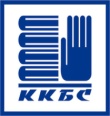 библиотека для слепых имени А. П. Чехова»Известные незрячие краяСудьба человекаОзаряя светом душуБиографический сборник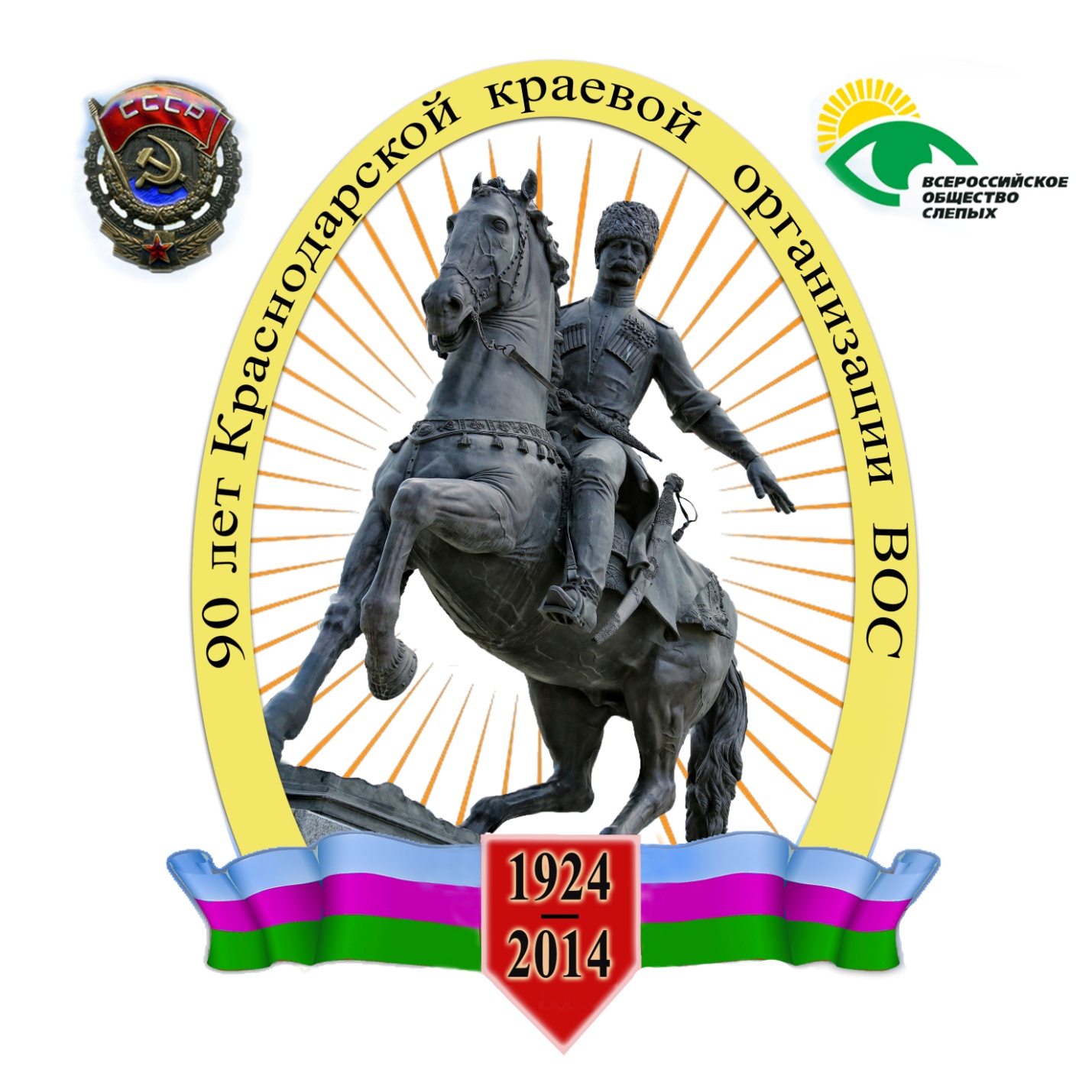 Выпуск 9Краснодар, 2015ББК 91.9:8С 89Судьба человека: Озаряя светом душу: 90-летие Краснодарской краевой организации ВОС [Комплект]: биогр. сб. / Краснодар. краев. спец. б-ка для слепых имени А. П. Чехова; сост. С. Л. Величко; С. А. Мещерякова, Л. М. Вейнберг; пер. - брайлист Е. Ф. Смык. – Вып. 9. - Краснодар, 2015. – 90 с. (РТШ - ). – (Известные незрячие края).Девятый выпуск биографического сборника посвящен становлению Краснодарской краевой организации Всероссийского общества слепых, неразрывно связанной с историей Всероссийского общества слепых и Краснодарского края в целом.История краевой организации ВОС составлена сотрудниками специальной библиотеки для слепых имени 
А. П. Чехова при содействии председателя краевой организации Ю. С. Третьяка и председателей местных организаций, предоставивших документы, воссоздавшие историю организации ВОС Кубани.©ГБУК «Краснодарская краевая библиотека для слепых имени А. П. Чехова», 2014 г.СодержаниеОт составителей…………………………………………………С. 4Деятельность Краснодарской краевой организации ВОС…………………..……………………………………..…..….С. 5Руководство ККО ВОС……………………………………..Художественная самодеятельность. Краевой Дом культуры ВОС…………………………………………..Местные организации ВОС………………………………..Абинская МО ВОС…………………………………………..Анапская МО ВОС…………………………………………..Апшеронская МО ВОС……………………………………..Армавирская МО ВОС………………………………………Ейская МО ВОС………………………………………………Каневская МО ВОС………………………………………….Краснодарская МО ВОС…………………………………….Кропоткинская МО ВОС…………………………………….Курганинская ММО ВОС……………………………………Лабинская МО ВОС…………………………………………Ленинградская МО ВОС……………………………………Новороссийская НММО ВОС………………………………Северская МО ВОС…………………………………………Славянская МО ВОССочинская МО ВОС…………………………………………Темрюкская МО ВОСТимашевская МО ВОС……………………………………..Тихорецкая МО ВОС……………………………………….Туапсинская МО ВОС………………………………………Усть-Лабинская МО ВОС…………………………………..        Производственные предприятия краевой организации ВОС Кубани……………………..………………………………..С.Краснодарский социально-трудовой комплекс ВОС……….Армавирское УПП ВОС…………………………………………..Ейское УПП ВОС…………………………………………………..Лабинское УПП ВОССписок условных сокращений………...……………………...С.От составителейДа, вместе с ВОС мы многое смогли,Пройдя этапы нашего пути.Историю свою мы сберегли.Нам вместе с ВОС в грядущее идти!А. А. ЛебедевВ каждом из нас заложены беспредельные возможности. Создать условия для раскрытия этого потенциала у каждого человека, независимо от наличия у него ограничения жизнедеятельности, – вот главная задача любого государства. Общественное движение слепых и слабовидящих людей в нашей стране определило создание краевой организации на Кубани. Первоначальной задачей ВОСовских групп в крае было объединение слепых в одну организацию, привлечение их к общественно-полезному труду и оказание им материальной помощи. Для этого организовывались территориально - первичные организации ВОС и учебно-производственные мастерские и артели.В ноябре 2014 года Краснодарская краевая организация ВОС отметила 90-летний юбилей. На протяжении этих лет краевая организация активно и целенаправленно защищает права и интересы инвалидов по зрению, помогает им найти работу и творческое увлечение, заниматься спортом, пройти реабилитацию и социальную адаптацию. Успехов в жизни могут добиться самые разные люди, в том числе, и с ограниченными физическими возможностями. И примером тому являются многие незаурядные личности краевой организации, сумевшие найти свое место в жизни.Краснодарская краевая специальная библиотека для слепых имени А. П. Чехова с 2011 года выпускает биографические сборники «Судьба человека» серии «Известные незрячие края». Первые два выпуска сборника посвящены выпускникам Армавирской специализированной музыкальной школы слепых и слабовидящих детей – известному музыканту Олегу Аккуратову и оперной певице сопрано международного уровня, лауреату международной премии «Филантроп» Нафсет Чениб. В третьем сборнике освящены жизнь и творчество красивой русской женщины, которая поёт глубоким голосом - поёт душой!, лауреата международной премии «Филантроп» Людмилы Бояриневой. Четвертый выпуск познакомил с творческой жизнью самодеятельного поэта Александра Александровича Лебедева. Пятый выпуск «Через преодоление к победе!» посвящен неоднократному чемпиону и рекордсмену мира по пауэрлифтингу Евгению Головко. В шестом сборнике «Я посвятила музыке себя» «Судьба человека» библиотека рассказала о замечательном музыканте, композиторе, аранжировщике, поэтессе, заслуженном работнике культуры Кубани Валерии Васильевны Душаковой. Седьмой выпуск сборника «Искусство быть лидером» посвящен общественной деятельности Юрия Серафимовича Третьяка, руководителя Краснодарской краевой организации ВОС. Восьмой выпуск биографического сборника посвящён жизни и творчеству заслуженного работника культуры РФ, директора Дома культуры УПП ВОС, художественного руководителя народного ансамбля песни и танца «Казачий круг» Евгении Григорьевны Мамонтовой.В соответствии с Программой Всероссийского общества слепых «Реабилитация инвалидов по зрению на 2012 год», утвержденной постановлением ЦП ВОС, Краснодарская краевая общественная организация инвалидов Всероссийского общества слепых была награждена Всероссийским Кубком ВОС «За вклад в развитие культуры» за 2012 год. Краснодарская краевая организация ВОС наиболее активно приняла участие во всероссийских социокультурных мероприятиях (в девяти из шестнадцати предложенных) (фестивалях, конкурсах, турнирах, кубках ВОС). Список условных сокращений поможет читателям ориентироваться в представленном материале.Этапы нашего путиДвадцатый век и двадцать пятый год.Апрель. Начало нашего пути, - Не знали мы, что впереди нас ждёт,Какие вехи нам дано пройти.Как выжить нам, мы думали не раз,В своих мечтах, в желаниях скупых.И наш недуг объединил всех насВо Всероссийском Обществе слепых.Цеха. Артели. В помощь только бог.Рабочий день со всеми наравне.Так человек незрячий всё же смогПолезным стать своей родной стране.Вот в городах и малых, и большихОткрылась предприятий череда,И развивалось общество слепыхВ далекие тридцатые года.Ну, а когда фашистов вороньёТоптало нашу землю сапогом,Трудом незрячих общество моёСмогло помочь  стране  в борьбе с врагом.И было много, говорили мне,В послевоенных тех сороковых - Детей, солдат, ослепших на войне,Во всероссийском обществе слепых.Осталась в прошлом страшная война,Принесшая немало горьких слёз,Но поднималась из руин страна,А вместе с ней и крепло наше ВОС.Мы ждали все хороших новостей.Дома Культуры, здравницы, жильё,Училища и школы для детейСмогло построить общество моё.Нам помогало общество не раз.Студенты есть, и есть профессора,Врачи есть, музыканты среди нас,Учителя есть и директора.Мы восемьдесят пятый помним год, - Жить стали побогаче, веселей.Достигло ВОС тогда больших высотВ шестидесятилетний юбилей.И помним девяностые, когдаВ стране, по сути, правил криминал.Пришла и в наше общество беда,Как будем жить, тогда никто не знал.Страдали все - и город и село.Но ВОС пред нами не закрыло дверь.Помочь нам наше общество смогло,И выжило ценой больших потерь.Шагнули мы в наш двадцать первый век.Век скоростей, но нам преграды нетИ вот уже незрячий человек,Как в дом к себе заходит в интернет.Открыть секрет компьютерных иконПомог нам «jows», и не сдержать прогресс.Друзьям, родным, любимым, взяв смартфон,Мы пишем, отправляя СМС.Уже читаем книги мы с флэш-картДля нас открыта дверь библиотек.И паралимпийский взяв свой старт,Рекорды бьёт незрячий человек.Да, вместе с ВОС мы многое смогли,Пройдя этапы нашего пути.Историю свою мы сберегли.Нам вместе с ВОС в грядущее идти!И пусть нас ждут друзья и радость встреч,Лишь вместе мы осилим свой недуг.Мы будем наше общество беречь,Ведь вместе мы сильны. Дай руку, друг!А. А. Лебедев, член Краснодарской ММО ВОС, лауреат номинации «За актуальность в творчестве» Всероссийского конкурса самодеятельных поэтов Всероссийского общества слепых в Рязани в 2013 году, сотрудник КСТК ВОС.Деятельность Краснодарской краевой организации ВОСИстория Краснодарской краевой организации Всероссийского общества слепых (ВОС) неразрывно связана историей административно-территориального деления края.Краснодарский край – удивительный и уникальный регион России. Он занимает площадь 76 тысяч квадратных километров и является южным регионом России. Территория края сложилась из части территорий, занимаемых до революции Кубанской областью и Черноморской губернией.Две административные единицы были объединены в Кубано-Черноморскую область, которая в 1920 году занимала территорию 105,5 тыс. квадратных километров. В 1924 году образован Северо-Кавказский край с центром в Ростове-на-Дону. В этом же году 20 ноября в Краснодаре была организована Краснодарская организация ВОС. В связи с разделом в 1934 году Северо-Кавказский край разделился на Азово-Черноморский (центр - Ростов-на-Дону) и Северо-Кавказский (центр - Ставрополь) края. 13 сентября 1937 года Азово-Черноморский край был разделен на Ростовскую область и Краснодарский край, включая Адыгейскую автономную область. В результате административных изменений, 26 сентября 1937 года Краевая организация переименована в Краснодарскую Краевую организацию ВОС (ККО ВОС). В настоящее время краевая организация объединяет 20 местных организаций и насчитывает 9 тысяч инвалидов по зрению, среди них: инвалидов I группы – 3639, II группы – 4198, III группы - 625, законных представителей (детей) – 149, слепоглухих -23, зрячих – 389.Цели и задачи Краснодарской организации направлены на реабилитацию, трудоустройство, социальную, психологическую и медицинскую поддержку инвалидов по зрению. Для успешного осуществления уставной деятельности активно привлекаются дополнительные средства из бюджета края. С 2011 года впервые на пять лет была принята долгосрочная целевая программа «Оказание социальной поддержки и реабилитационной помощи инвалидам и отдельным категориям граждан в Краснодарском крае». Постоянное финансирование краевой организации ВОС позволило расширить участие членов ВОС в различных мероприятиях и конкурсах регионального и всероссийского уровней:Всероссийском реабилитационном интерактивном конкурсе зрительских симпатий ВОС «Творческая ярмарка», Всероссийском академическом фестивале ВОС «Гармония», Всероссийском конкурсе «Хоровые ассамблеи», Всероссийском турнире самодеятельных поэтов ВОС,Всероссийском и краевом Кубке ВОС команд интеллектуального современного искусства «КИСИ», Всероссийском конкурсе ВОС «Романса упоительные звуки», Всероссийском фестивале эстрадных исполнителей ВОС «Вокал», Всероссийском и краевом конкурсах КВН, Ежегодных краевых смотрах художественной самодеятельности ВОС. С 2003 года Краснодарская краевая команда интеллектуального современного искусства ВОС участвует в фестивалях Всероссийского Кубка ВОС команд интеллектуального современного искусства «КИСИ». Возобновились и стали активно развиваться краевые туристические слеты, в рамках которых проводились и проводятся масштабные соревнования по спортивному ориентированию и туртехнике, краевые спортивно-культурные фестивали «Современная мозаика», краевые соревнования по шахматам и шашкам, легкой атлетике, краевые соревнования по дзюдо, легкой атлетике, пауэрлифтингу (поднятию тяжестей), голболу и торболу (игры для слепых со звенящим мячом), футболу, плаванью и шоу-дауну (игре для слепых – аналог настольного тенниса).Успешно решаются вопросы обеспечения инвалидов по зрению техническими средствами реабилитации. Региональные и межрайонные организации в качестве соисполнителей занимаются удовлетворением потребностей незрячих в технических средствах реабилитации. Достигнута договоренность с фондом социального страхования об обеспечении инвалидов по зрению санаторно-курортными путевками. Успешно решаются общегородские и краевые проблемы, всегда оказывается посильная помощь в проведении благотворительных мероприятий, которые проводятся в госпиталях города и края для военнослужащих из горячих точек, в Центрах временного содержания несовершеннолетних правонарушителей города и края, Геронтологических центрах г. Краснодара и Краснодарского края, Комплексных центрах социального обслуживания населения, детских исправительных учреждениях столицы и городах Краснодарского края.Ведется активная работа по подготовке достойной смены, привлекая молодежь во все отрасли жизни общества. Ежегодно в сентябре проводятся краевые и городские Молодежные форумы инвалидов. Среди учащихся специальных коррекционных школ и школ-интернатов слепых и слабовидящих детей совместно с ГБУК «Краснодарская краевая специальная библиотека для слепых и слабовидящих имени А. П. Чехова» проводятся Краевые Кубки ВОС команд интеллектуального современного искусства школ «КИСИШ», Фестивали Клуба весёлых и находчивых (КВН). Краснодарская краевая организация ВОС активно поддерживает организацию поездок детей музыкальной школы слепых и слабовидящих города Армавира на Всероссийские и международные конкурсы музыкантов и исполнительского искусства. Большое внимание уделяется развитию спорта в школах, комплектации спортивных залов специальным оборудованием и инвентарём; поездкам детей на спортивные состязания. Через администрацию Краснодарского края успешно решаются вопросы ремонта и современного оснащения специальных коррекционных школ города Краснодара и школы-интерната слепых и слабовидящих города Армавира.Для современного информационно-технологического оснащения и облегчения занятий в вузах из краевого бюджета студентам – инвалидам по зрению выделены нетбуки.Краевая организация ВОС каждое полугодие выделяет средства на подписку журнала для незрячих «Наша жизнь» на специальных носителях: укрупненного шрифта и рельефно-точечного по системе Брайля, звуковой журнал «Диалог».Плодотворно происходит долговременное и активное сотрудничество с ГБУК «Краснодарская краевая специальная библиотека для слепых имени А. П. Чехова» под руководством Светланы Владиславовны Смольниковой. За все эти пройденные нелегкие годы Краснодарская краевая организация ВОС выполнила поставленную перед собой главную задачу - адаптирование инвалидов по зрению к современным условиям жизни и сохранение организации.Руководство организацииРуководство организации прилагало все усилия для того, чтобы выявить и приобщить незрячих людей к общественно – полезному труду, улучшить условия их жизни, повысить их культурный уровень. Для человека, потерявшего зрение, нет ничего важнее, чем обрести свое место в жизни, стать полезным обществу. Первый председатель Краснодарской Краевой организации ВОС Ловцов Алексей Симонович, возглавлял организацию с 26 сентября 1937 по 1955 год. Приняли эстафету председатели ККО ВОС:Тарасов Петр Павлович с 1955 года по 31 января 1973 года;Никулин Василий Дмитриевич с 1 февраля 1973 года по 1 июня 1975 года;Колесов Николай Иванович с 01.06.1975 год – 01.07.1983 год;Белозер Петр Иванович с 01.07.1983 год – 16.10.1985 год;Теплов Виктор Павлович с 16.10.1985 год – 01.07.1988 год;Филатов Виктор Павлович с 01.07.1988 год – 03.04.2002 год;Третьяк Юрий Серафимович с 03.04.2002 год по настоящее время.Биографическая справкаФилатов Виктор ПавловичФилатов Виктор Павлович – инвалид по зрению I группы, 1940 года рождения, руководил Краснодарской краевой организацией ВОС с 1 июля 1988 года по 2001 год. Его деятельность на посту председателя условно можно разделить на периоды, связанные с переменами в общественной жизни страны и края.Период 1988 – 1991 годы:В состав Краснодарской краевой организации ВОС входили 22 первичные организации (5 производственных, 16 территориальных, 1 школьная), а также 5 Учебно-производственных предприятий: Армавирское, Ейское, Краснодарское, Лабинское, Майкопское.Все первичные организации работают по выполнению Уставных задач – инвалиды обеспечиваются продуктами и товарами, проводится работа по социальной реабилитации и пропаганде ВОС. Членов ВОС – 7 248 человек, участников художественной самодеятельности – более 1000 человек.Период 1991 – 1996 годы:Краснодарская краевая организация в целом работала в условиях тяжелого экономического кризиса. Все учебно-производственные предприятия оказались в тяжелом экономическом положении. Наиболее трудными были 1993 и 1994 годы. Нарушение экономических связей, рост цен на сырьё и материалы, особенно на энергоресурсы, неплатежи, вынужденные простои – все это привело к спаду производства, к сокращению работников на предприятиях. Краевое правление принимало меры по решению задач для работы в кризисных условиях – привлечение денежных средств из краевого и местных бюджетов, работа по освобождению от уплаты земельного налога, всех местных налогов и сборов, кадровые перестановки, поиск новых видов экономических связей, новых видов продукции.Удается сохранить все пять предприятия, кроме того в 1995 году на предприятиях производственного объединения «Пресс», созданного из пяти предприятий, прекратился спад производства, и они, хотя и медленно, начали выходить из кризисного состояния. Так в 1995 году объем производственной продукции в целом по объединению составил 33 млрд. 734 млн. рублей, что составило 107,7% по отношению к 1994 году.В эти годы целью работы краевого правления ВОС по социальной защите инвалидов является обеспечение каждому инвалиду хотя бы прожиточного минимума. При непосредственном участии председателя краевого правления ВОС в крае принимается «Краевая комплексная программа профессиональной реабилитации и обеспечения занятости  инвалидов на 1993-1994 годы», «Программа занятости населения Краснодарского края на 1995 год», в которых были учтены предложения краевого правления ВОС.Работа длительное время осложнялась отсутствием закона «О социальной защите инвалидов в Российской Федерации», единого законодательства в крае - многие вопросы по предоставлению инвалидам льгот и др. решались в городах и районах края.В трудных экономических и политических условиях Краснодарская краевая организация ВОС продолжала работать, выполняя Уставные задачи: регулярно проводились семинары с председателями, секретарями первичных организаций, заместителями директоров УПП ВОС по соц. вопросам, смотры художественной самодеятельности, смотры самодеятельных театральных коллективов, незрячих поэтов и композиторов и многое другое.В 1996 году из состава Краснодарской краевой организации ВОС выделилась Адыгейская республиканская организация ВОС.Период 1997 – 2001 годы:Проходящая в стране, в сложных финансовых условиях, перестройка отразилась и на работе Краснодарской краевой организации ВОС. - С июня 1997 года по декабрь 1997 года аппарат краевого правления находился в отпуске без сохранения заработной платы.- С 01.09 1997 года сокращение численности аппарата с 9 до 5 человек (ранее было 16), а также 7 первичных организаций переведены на работу на общественных началах (сократились штатные единицы).- 1998г. – реорганизация предприятий – создание ООО вместо УПП.Для выхода из кризисной ситуации было принято решение об уменьшении заработной платы штатных работников всей краевой организации на 50% и выплату заработной платы продукцией предприятий ВОС.- С 1 июля 2000 года все первичные организации , работающие на общественных началах, введены в штат краевого правления, краевая организация стала работать более стабильно, решать Уставные задачи. К марту 2001 года в состав Краснодарской краевой организации ВОС входит: 25 первичных организаций ВОС, 7 250 членов ВОС, 4 производственных предприятия,работающих 918 человек (в системе ВОС работает 567). За эти годы в члены ВОС вступили 2 392 человека.Производственные предприятия ВОС в этот период работают крайне не стабильно.Краевое правление, все первичные организации под непосредственным руководством председателя краевого правления ВОС Филатова В. П. усиливают свою работу по социальной защите инвалидов по зрению, по взаимодействию с краевыми и местными органами власти – устанавливаются тесные деловые связи с главами администраций, органами социальной защиты. Филатов В.П. являлся членом двух краевых советов: Совета по делам инвалидов при главе администрации края и Координационного совета при краевом департаменте занятости населения. Это способствует решению вопросов жизни и деятельности организаций ВОС края, предоставлению налоговых льгот.В этот период в Краснодарском крае принимаются краевые программы – «Программа содействия занятости населения  на 1999-2000 годы». «Краевая комплексная программа реабилитации инвалидов в Краснодарском крае на 2000 – 2003 годы», которые были разработаны администрацией края с учетом предложений краевого правления ВОС.Кроме того, освоена работа по привлечению денежных средств от благотворителей, проведение благотворительных марафонов, привлечение «гуманитарной помощи» в виде продуктов питания и товаров народного потребления и др.На предприятиях ВОС открываются свои магазины, столовые, где членам ВОС отпускаются товары по ценам ниже рыночных на 10-15%, а стоимость обедов дешевле в 2 -3 раза общегородских. На всех четырех предприятиях работают медпункты, кабинеты социальной реабилитации. В организации продолжается планомерная работа по социальной защите и реабилитации инвалидов по зрению – проведение различных массовых мероприятий, мероприятий по пропаганде книги – читателями библиотеки им А. П. Чехова являются 5515 членов ВОС - проведение подписки для инвалидов на ВОСовские издания, взаимодействие с органами власти, пропаганда ВОС, решение вопросов бытового обслуживания, здравоохранения. Взаимодействие со школой для слепых и слабовидящих детей и музыкальной школой в Армавире, воспитание кадров и многое другое.Биографическая справкаТретьяк Юрий СерафимовичВ апреле 2002 года на внеочередной отчетно-выборной конференции ККО ВОС Юрия Серафимовича Третьяка, как самого инициативного и энергичного, из шести претендентов большинством голосов (60 из 70) избирают председателем Краснодарской краевой организации ВОС. С его приходом на пост руководителя краевой организации ВОС все изменилось к лучшему. Быстро оценив ситуацию, председатель краевой организации стал восстанавливать физическую культуру и спорт среди членов ВОС. При его активном непосредственном участии было создано государственное учреждение «Физкультурно-спортивный клуб инвалидов Кубани», где с талантливыми и целеустремленными инвалидами по зрению занимаются опытные тренеры. В 2007 году при поддержке Центрального Правления Всероссийского общества слепых была проведена реорганизация Краснодарского краевого социально – культурного реабилитационного центра. Сотрудники центра были переведены в структуру управления культуры города Краснодара, в результате чего были сохранены все девять самодеятельных коллективов со званиями «Народный»: Народный самодеятельный коллектив академический хор «Легенда» под руководством Юлии Николаевны Зюлковской, Народный ансамбль песни «Скрыня» под руководством Галины Юрьевны Логвиновой, Народный самодеятельный хор «Молодая душа» под руководством Галины Юрьевны Логвиновой, Народный вокальный ансамбль «Гармония» под руководством Валерии Васильевны Душаковой и другие. Созданы новые коллективы: музыкально-поэтический клуб «Лира» ВОС под руководством Галины Ивановны Костоусовой, вокальный ансамбль «Вдохновение» под руководством Светланы Владимировны Бравковой, вокальная студия «Элегия» под руководством Юлии Николаевны Зюлковской. Доходы творческих работников выросли. Бывшие клубы предприятий тоже финансируются из районных или городских бюджетов, а в половине местных организаций сегодня есть руководители художественной самодеятельности, аккомпаниаторы или хормейстеры, которые находятся в штатах соответствующих Домов культуры. Реорганизованный отдел по организационно-массовой работе социокультурной и спортивной реабилитации Краснодарского краевого правления ВОС успешно функционирует под руководством Марины Викторовны Зайцевой. При поддержке государственных муниципальных и краевых структур совершенствуется работа Краснодарской краевой организации ВОС. Благодаря помощи администрации муниципального образования города Краснодар был сделан ремонт Дома культуры ВОС, где занимаются члены многочисленных кружков, коллективы художественной самодеятельности С 2007 года Юрий Серафимович является активным участником, а с 2009 года – капитаном Краснодарской краевой команды Сборная команда Краснодарского края завоевывала Всероссийский кубок КИСИ ВОС - в феврале 2012 года в городе Рязани и в ноябре 2013 года в городе Иваново. В марте 2010 года Юрий Серафимович Третьяк был избран председателем координационного совета общероссийских общественных организаций инвалидов Краснодарского края. Это организации ВОС (Всероссийское Общество слепых), ВОГ (Всероссийское Общество глухих), ВОИ (Всероссийское Общество инвалидов), Инвалидов войны в Афганистане, Союз Чернобыльцев России. Как общественного деятеля и руководителя краевой организации ВОС Юрия Серафимовича часто приглашают для интервью в краевую радиопрограмму «Любить Человека» и федеральное Интернет - «РадиоВОС».В мае 2010 года Ю. С. Третьяк был назначен полномочным представителем президента ВОС Александра Яковлевича Неумывакина по Южному Федеральному округу и избран членом Центрального Правления ВОС (ЦП ВОС). Забот прибавилось, теперь приходится заботиться не только об инвалидах Краснодарского края, но и об их товарищах из близлежащих регионов. Правильность курса на укрепление связей с местными органами уже приносит свои плоды. Но проблемы еще есть и их не мало. Для этого проводятся встречи руководителей и активистов ВОС Южного и Северо-Кавказского федеральных округов.В 2013 году Администрацией Краснодарского края при содействии Ю. С. Третьяка и Министерства Культуры Краснодарского края выделены финансовые средства на приобретение помещения для отдела делового и досугового чтения (абонемента), а также для пополнения книжного фонда специальной библиотеки для слепых. В 2013 году Юрий Серафимович Третьяк был назначен помощником депутата Государственной думы от фракции «Единая Россия» Вшивцева Владимира Сергеевича, вице-Президента ВОС. Это накладывает дополнительные обязанности, но и расширяет возможности по защите прав инвалидов и всех обратившихся за помощью. В Законодательное собрание Краснодарского края (ЗСК) были поданы и поддержаны депутатами ЗСК более 10 предложений по правам инвалидов в Законы Краснодарского края. 7 июня 2013 года Ю. С. Третьяк выступил с докладом в Государственной Думе на общественных слушаниях на тему «Инклюзивное образование лиц с ограниченными возможностями здоровья: реализация или дискредитация?». 5 марта 2014 года Юрий Серафимович участвовал в эстафете Паралимпийского огня в городе Краснодаре. Всей своей деятельностью Ю. С. Третьяк доказал горячее стремление добиться полноценной, интересной жизни для инвалидов и людей с ограниченными возможностями и удостоился высокой чести стать факелоносцем эстафеты Паралимпийского огня. Паралимпийский огонь в России зажжен впервые в истории страны. В декабре 2014 года Юрию Серафимовичу была вручена именная премия Главы администрации края «За достигнутые успехи в общественной деятельности» Александром Николаевичем Ткачевым в рамках мероприятия «Жизнь без границ». Художественная самодеятельность Краснодарской краевой организации ВОССреди незрячих и слабовидящих есть много талантливых и способных людей, которые, несмотря на все превратности судьбы, ведут активную творческую жизнь. Они участвуют в художественной самодеятельности, записываются в хоровые коллективы, разучивают танцы. Лепят, вяжут и плетут поделки для разных выставок и конкурсов, пишут стихи и сочиняют музыку. Их творческой активности и оптимизму может позавидовать любой зрячий человек. Сплотить всех инвалидов по зрению посредством художественной самодеятельности и интересов членов пытаются во всех местных организациях под руководством краевой организации.I краевой смотр художественной самодеятельности проходил в 1956 году в городе Геленджике (директор клуба Шатилов Иван Иванович).I краевые спортивные соревнования по многоборью организованы в 1959 году в городе Армавире.Краснодарский Краевой Дом Культуры ВОСВся культурная жизнь инвалидов по зрению города и края проходила в Клубе на улице Седина, 85. Новое здание Дома культуры ВОС было торжественно открыто в 1975 году на улице Московской, 65 а.Слаженно и бесперебойно функционировали самодеятельные кружки и самодеятельные художественные коллективы, среди которых: танцевальный и драматический кружки, духовой и эстрадный оркестры, самодеятельный народный академический хор «Легенда», самодеятельный ансамбль народной песни «Скрыня», хор народной песни «Молодая душа», вокальный ансамбль «Вдохновение», музыкально-поэтический клуб «Лира».Духовой оркестрВ 1959 году музыкально одаренные работники УПП ВОС создали духовой оркестр. В него входило десять человек, которые играли на различных духовых инструментах. У оркестра был разнообразный репертуар, с которым он выступал по выходным дням в Чистяковской роще. Также оркестр участвовал в краевых и зональных смотрах художественной самодеятельности, где неоднократно становился лауреатом.Эстрадный оркестрВ 1965 году в клубе члены МО ВОС организовали эстрадный оркестр. Организатором и вдохновителем которого был Некрутенко Владимир Пантелеевич, а художественным руководителем - Евенко Владимир Филиппович. Впервые оркестр выступил в 1966 году на Новогоднем карнавале МО ВОС и сразу завоевали любовь публики. В репертуар оркестра входили современные пьесы, зарубежные произведения известных композиторов, его часто приглашали на различные танцевальные площадки города Краснодара и в санатории города Геленджика. Каждый участник коллектива в своем профессионализме был незаменим. В 1970 году эстрадный оркестр стал лауреатом фестиваля «Искусство Кубани». На краевых смотрах художественной самодеятельности неоднократно  становились лауреатами. Кубок. Зрители до сих пор помнят яркие незабываемые выступления оркестра.Народный самодеятельный академический хор «Легенда»Академический хор создан в довоенные годы в составе двадцати человек. Пели на один и два голоса.В апреле 1946 года деятельность хора возобновилась. Организатором и художественным руководителем стал студент Краснодарского музыкального училища, незрячий баянист Бабаян Сергей Иосифович.До 1955 года хор под его руководством пел в основном популярные народные песни. За девять лет работы Бабаян 
С. И. сплотил коллектив, добился музыкального и выразительного исполнения несложных сочинений. Хор активно выступал на производстве, городских площадках, участвовал в районных, городских и краевых смотрах.Три с половиной года хором руководила выпускница хорового отделения музыкального училища Чепурная Вера Георгиевна. Учитывая музыкальные способности участниц хора, Вера Георгиевна разучивала и исполняла хоровые произведения советских композиторов и постепенно отходила с участниками от народной манеры звучания.Один из наиболее ярких и впечатляющих периодов в истории хора связан с деятельностью Василия Федоровича Мартыновича. Именно благодаря его усилиям хор стал одним из ведущих коллективов края. Новый руководитель очень серьезно относился к своей хормейстерской работе. Он справедливо считал, что для того, чтобы хорошо исполнять музыкальное произведение, нужно осмыслить, осознать его, проникнуться главным его содержанием, войти в образ. Тогда появятся естественные необходимые интонации, а смысловые акценты безошибочно расставятся по своим местам. Обладая хорошо поставленным голосом, он показывал, как должна звучать та или иная партия. С его приходом вырос количественный состав участников хора, и повысился их профессиональный уровень.К 1958 году хор насчитывал свыше 60 человек. Манера исполнения участников перешла на академическую. Заметно усложнился репертуар. Все чаще в его концертной программе стали звучать 4-х, 6-ти, а то и 8-ми голосовые сочинения. Для удобства репетиций хор переезжает в выделенную комнату на УПП ВОС. Помещение было маленьким, репетировать иногда приходилось прямо на производственной территории. Упорные и плодотворные занятия вскоре принесли ощутимый результат. В 1960 году на краевом смотре художественной самодеятельности хору было присвоено I место. С тех пор в течение десяти лет он неизменно становился победителем всех краевых смотров, фестивалей и конкурсов. Большую организационную помощь хору оказывала администрация предприятия. Участникам хора шли навстречу, регулируя их сменную работу, подменяли их во время выступлений. Профсоюзная организация выделяла финансовые средства для пошива сценических костюмов.Упорные и плодотворные занятия привели к тому, что в мае 1967 года Академический хор был удостоен высокого звания «Народный».С 1996 года хором руководит Зюлковская Юлия Николаевна, заслуженный работник ВОС. Концертмейстер хора – заслуженный работник культуры Кубани Душакова Валерия Васильевна. Благодаря творческим, организаторским и профессиональным способностям, Юлия Зюлковская сплотила вокруг себя коллектив, который пополняется новыми участниками. Ей удалось создать программу концертных выступлений многообразной и разноплановой, что существенно расширило охват зрительской аудитории.Репертуар хора и певческое мастерство исполнителей находят отклик в душах и сердцах слушателей, и это является наилучшим стимулом к развитию и реализации творческого потенциала участников коллектива.Академический хор принимает активное участие в проведении мероприятий по месту жительства для жителей Центрального округа, а также выступает с концертными программами в краевых мероприятиях для инвалидов по зрению, зональных, межрегиональных и всероссийских фестивалях. Творчество коллектива неоднократно получало высокую оценку жюри и неизменно теплый прием публики. Множество благодарственных писем и почетных грамот приходят на руководителя и коллектив: от Генерального директора ООО «КСТК» Шабалина А. Ф.; от ассоциации ветеранов боевых действий, от органов внутренних дел и внутренних войск России; от председателя МО ВОС, от руководства ГБС(К)ОУ III-IVвида № 91.В 2013 году народный самодеятельный академический хор «Легенда» получил диплом I степени на краевом фестивале художественного творчества инвалидов по зрению «Салют победы», награжден дипломом за участие в окружном XIII краевом фестивале-конкурсе коллективов ветеранов Великой Отечественной войны и труда «Не стареют душой ветераны».Народный самодеятельный академический хор «Легенда» продолжает свою работу над повышением профессионального уровня.Драматический кружокВ пятидесятые годы силами членов МО ВОС образовался драматический кружок. Одним из первых его руководителей была Люсина Вера Васильевна. Основным его составом были инвалиды по зрению рабочие УПП ВОС. Репертуар труппы был разнообразным: от драматических произведений до современных пьес того времени. Костюмы шили сами. Декорации изготавливали из подручных материалов, пользовались профессиональным гримом. За Верой Васильевной драматический кружок возглавил Коновалов Алексей Николаевич, преподаватель театрального факультета Краснодарского государственного института культуры, всем сердцем любивший свою профессию. Он всю душу, всего себя отдавал людям, с которыми ему приходилось работать. И они отвечали ему взаимностью.Со своим репертуаром труппа выступала в Клубе ВОС, гастролировала в городах Ейск, Армавир, Майкоп.Танцевальный кружокТанцевальный кружок был образован в пятидесятые годы. Руководил им Михайлов Борис Павлович. В танцевальном кружке занимались инвалиды по зрению рабочие УПП ВОС. Участники коллектива разучивали народные танцы СССР и танцы народов мира.В 70 годах сменился руководитель танцевального кружка. Им стал Кривенцов Николай Константинович. Чуткий, отзывчивый человек при необходимости, чтобы объяснить движение незрячему танцору, вместе с ним подолгу разучивал его.Танцевальный коллектив выступал на городских и краевых смотрах художественной самодеятельности, ездили с обменными концертами в город Ставрополь.Народный вокальный ансамбль «Гармония»В 1986 году Душакова Валерия Васильевна создала вокальный ансамбль «Гармония» в составе восьми человек и руководила им. Впервые ансамбль «Гармония» выступил на зональном смотре Северного Кавказа в городе Нальчике и получил звание «Лауреата». Благодаря профессиональному и умелому руководству Валерии Васильевны коллектив неоднократно награждается дипломами, почетными грамотами и благодарственными письмами. Регулярно и с большим успехом проходили концерты в городах и станицах края. В 1996 году коллектив получает звание «Народный». Валерия Васильевна Душакова постоянно обновляет репертуар коллектива, создает оригинальные аранжировки. Концертные программы коллектива отличаются высоким исполнительским уровнем, профессиональным подбором репертуара и благородной манерой исполнения. За руководство народного вокального ансамбля «Гармония» Валерия Васильевна была удостоена звания «Заслуженный работник культуры Кубани». Самодеятельный ансамбль народной песни «Скрыня»Самодеятельный ансамбль народной песни «Скрыня» был создан в 1992 году. Художественным руководителем и аранжировщиком песен является заслуженный работник культуры Кубани Логвинова Галина Юрьевна.Первый концертмейстер ансамбля - заслуженный работник культуры Кубани Евенко Геннадий Филиппович, затем сменил его брат, заслуженный работник культуры Кубани Евенко Владимир Филиппович.В составе ансамбля участвуют зрячие и инвалиды по зрению. Основной репертуар коллектива - казачьи песни. На I краевом смотре художественной самодеятельности коллектив становится лауреатом.В 1995 году ансамбль получаетл высшую оценку жюри в городе Ростове на зональном фестивале художественной самодеятельности. В 1996 году ансамбль «Скрыня» участвовал во всемирном культурно-спортивном фестивале в г. Тюмени наравне с профессиональными коллективами, где было дано множество концертов. В 2000 году «Скрыня» становится дипломантом Международной премии «Филантроп». В 2001, 2004 и 2012 годах коллектив лидирует на фестивалях ЮФО. В 2010 году ансамбль участвовал в международном фестивале «Голоса традиций» в городе Темрюке, в фестивале казачьих песен «Золотое яблоко» в этнографическом музее «Атамань».В 2011 году департаментом культуры Краснодарского края ансамблю народной песни «Скрыня» присвоено звание Народный самодеятельный коллектив. На краевом фестивале хоровых коллективов «Не стареют душой ветераны» «Скрыня» награждается дипломом лауреата 1 степени, получили диплом межмуниципального фольклорного фестиваля творческих коллективов «Соприкоснись душою с песней». В июне 2012 года ансамбль получил диплом I степени всероссийского реабилитационного интерактивного конкурса зрительских симпатий ВОС «Творческая ярмарка» в г. Ярославле.Коллектив неоднократно награждался дипломами I и II степени на зональных смотрах-конкурсах кубанского фестиваля авторской песни «Величай душе моя» и фестивале фольклорного искусства «На Кубани мы живем».Хор народной песни «Молодая душа»В 1997 году администрация краснодарского дома культуры ВОС, пробел в отсутствии народного коллектива в их структуре, был создан хор народной песни городского общества слепых «Молодая душа» в составе 15 человек под художественным руководством молодого специалиста Логвиновой Галины Юрьевны.Коллектив быстро набирал силу и завоевал не только признание зрителей, но и дипломы победителей на различных смотрах-конкурсах. За 25 лет существования хора почти полностью изменился его состав. Ветеран хора Белова Фаина Алексеевна, 1925 года рождения, с момента его основания остается в строю. Более двадцати лет концертмейстером хора являлся Евенко Владимир Филиппович, прекрасный баянист, заслуженный работник культуры Кубани. На смену ему пришел молодой концертмейстер Вадим Сабреков.Хор «Молодая душа» соответствует названию, несмотря на возраст участников (60-85 лет). Он выступает в госпиталях, центрах реабилитации, площадках города. В 2014 году хор «Молодая душа» получил звание народный.Музыкально-поэтический клуб «Лира»Идея создания музыкально – поэтического клуба «Лира» принадлежала Костоусовой Галине Ивановне. Первое заседание клуба прошло 6 февраля 2004 года при Краснодарском Краевом культурно-спортивном центре ВОС. На основе общих интересов было создано творческое объединение самодеятельных поэтов, композиторов и любителей исполнительского мастерства. Члены приходили разные по возрасту, социальному положению, профессии и кругу интересов. Но всех их объединяло одно: любовь к поэзии, к музыке и желании распахнуть душу навстречу людям.За годы деятельности клуба выделились самостоятельные группы: самодеятельные поэты, композиторы и любители исполнительского мастерства. Многие члены клуба не только пишут стихи, но и сочиняют музыку. Члены клуба участвуют в смотрах художественной самодеятельности, выезжают с концертами для ветеранов войны и труда. Когда рядом находятся соратники и единомышленники, эти встречи помогают людям легче переносить жизненные трудности и невзгоды.Вокальный ансамбль «Вдохновение»Дата рождения ансамбля «Вдохновение» 1 февраля 2007 года. Возглавляет коллектив Бравкова Светлана Владимировна. Она уделяет большое внимание качеству исполнения, скрупулезно оттачивая с участниками каждую ноту. Ансамбль многократно награждался почетными грамотами и дипломами. Светлана Бравкова, как солистка ансамбля, получила диплом II степени на фестивале «Салют, Победы!» в г. Геленджике; диплом III степени в краевом фестивале «Я обязательно вернусь…». Солисты ансамбля «Вдохновение»: Смык Екатерина, Юлия и Вячеслав Зюлковские, Елизавета Романова, Александр Бравков, Александра Михеева, Елена Поддубная принимают активное участие в мероприятиях, проводимых ДК ВОС на сценических площадках города и края.В 2012 г. ансамбль получил диплом I степени во всероссийском фестивале ВОС «Танцевальные узоры» в г. Москве.В марте 2013 года ансамбль получил диплом III степени всероссийского реабилитационного интерактивного конкурса зрительских симпатий ВОС «Творческая ярмарка», награжден дипломом всероссийского фестиваля эстрадных исполнителей ВОС в г. Ярославле. В 2013 году дуэт Смык Е. и Зюлковской Ю. награжден дипломом III степени во всероссийском реабилитационном интерактивном конкурсе зрительских симпатий ВОС «Творческая ярмарка». Солисты ансамбля получили диплом в номинации «Вокал соло» в фестивале патриотической песни для людей с ограниченными возможностями здоровья: «Тебе, моя Россия».МЕСТНЫЕ ОРГАНИЗАЦИИМестные организации ВОС (МО ВОС), ранее первичные территориальные (ТПО) формируются по территориальному признаку и объединяют от 100 до 600 инвалидов по зрению.Местные организации в составе краевой претерпели изменения в названии. В ноябре 2001 года на XIX съезде в Устав ВОС внесено изменение в название организаций и все первичные территориальные организации переименованы в местные организации ВОС. Основным направлением деятельности местных организаций ВОС является выявление инвалидов по зрению, защита их прав и интересов, социальная реабилитация и интеграция, развитие общественной активности, удовлетворение материальных и бытовых нужд. Большое внимание уделяется одиноким, престарелым, малоимущим и лежачим инвалидам по зрению. Оказывается материальная помощь, как из спонсорских средств, так и из средств, выделяемых депутатами и администрацией города.С каждым годом заметно активизируется взаимодействие местных организаций с администрациями и всеми структурами социального блока муниципалитетов: ежегодно заключаются договора на предоставление субсидий на уставную и реабилитационную деятельность организации и контракты на проведение мероприятий. Ведется активная работа по привлечению спонсорских средств. Большое внимание уделяется решению вопросов по безбарьерной среде в муниципалитетах: устанавливаются звуковые светофоры, при взаимодействии с организацией вводятся в эксплуатацию объекты социального назначения, оборудованные для беспрепятственного доступа инвалидам по зрению. Организациями проводятся «круглые столы» со специалистами. При взаимодействии с Центром занятости населения, администрацией населенных пунктов расширяется квотирование рабочих мест на предприятиях и создаются новые рабочие места; с ФСС (фондом социального страхования) ведется работа по направлению инвалидов по зрению на санаторно-курортное лечение и обеспечение ТСР (технических средств реабилитации); с УСЗН ведется работа по оформлению субсидий на ЖКХ и при необходимости назначаются социальные работники для инвалидов, нуждающихся в персональном уходе. Организации направляют членов ВОС на элементарную и слепых г. Волоколамска Московской области. МО принимают активное участие во всех спортивных и культурно-массовых мероприятиях городского, краевого и федерального уровня, занимая призовые места. При взаимодействии с Московским центром реабилитации организации получают и выдают на руки членам МО ВОС оргтехнику (компьютеры, ноутбуки), оснащенную программами речевого экранного доступа для обучения, работы и расширения личного кругозора и общения. По карте ИПР инвалиды по зрению бесплатно получают тифлосредства: устройства для прослушивания «говорящих книг», видеоувеличители, «говорящие» тонометры, термометры и часы-будильники; трости, нитковдеватели, ножи-дозаторы. В МО ВОС проводятся еженедельные ВОСовские дни, на которых помимо общения друг с другом члены ВОС имеют возможность ознакомиться с новейшей информацией о деятельности организации, жизни муниципалитета и страны в целом, а также получить бесплатную квалифицированную юридическую консультацию.Организации проводят выездные мероприятия на природу, на море, организовывают экскурсии в Музей под открытым небом «Атамань», в Краснодарский историко-археологический музей-заповедник им. Е. Д. Фелицына г. Краснодара, Тимашевский музей семьи Степановых, по святым местам: в поселок Горный, в Михайло-Афонскую Закубанскую пустынь, посещение Святого источника, горячих источников.Ежегодно руководством МО для финансирования реабилитационной работы с инвалидами составляются программы реабилитации, гранды на участие в конкурсном отборе социально ориентированных некоммерческих организаций, претендующих на получение субсидий в обоих районах. Такая работа не осталась без внимания со стороны Краевого и Центрального правления. Команды местных организаций принимают активное участие в социокультурных и спортивных мероприятиях городского, краевого и республиканского уровней, организованных краевой организацией. Участники этих мероприятий получают дипломы, награды, грамоты и подарки. Поддерживается связь с транспортными службами города. Решаются вопросы объявления остановок, подъезда транспорта к посадочным площадкам и т.д.При местных организациях работают кружки реабилитации, где члены ВОС изучают систему чтения и письма по Брайлю, правила пользования бытовыми приборами, тростью, обучаются пространственной ориентацией.Местная районная администрация предоставляет средства для членов ВОС на бесплатную подписку краевых и районных газет.Работу местной организации ведёт бюро во главе с председателем. Оно планирует работу и следит за её четким исполнением. Групорги, члены бюро и различные общественные комиссии осуществляют связь со всеми членами ВОС. Они знают о положении дел в семьях инвалидов, состоянии их здоровья, сообщают им обо всех мероприятиях, проводимых в организации. Занимается трудовой и социальной реабилитацией: помогает освоить хождение с тростью по городу, посадку в транспорт, посещение библиотеки, магазинов, аптек, поликлиник и других необходимых учреждений.Работа бюро контролируется контрольно-ревизионной комиссией, члены которой постоянно присутствуют на заседаниях бюро. Члены ВОС получают квалифицированную лечебно-профилактическую и диагностическую помощь в санаториях: «Солнечный берег» в г. Геленджике, «Машук» в г. Пятигорске, «Пикет» в г. Кисловодске.При местных организациях и центральных городских библиотеках работают пункты выдачи Краснодарской краевой специальной библиотеки для слепых имени А. П. Чехова. Большое внимание в организации уделяется работе с детьми. В работе детской комиссии большое внимание уделяется приобщению детей к художественному творчеству. Дети постоянно участвуют в краевых смотрах-конкурсах, где неизменно занимают призовые места.Большая работа проводится с родителями и детьми. Организуются беседы с родителями, дети которых обучаются или будут обучаться в Армавирском школе-интернате для слепых и слабовидящих детей. Проводятся различные праздничные мероприятия: «День защиты детей», «День знаний», новогодние утренники с вручение подарков и призов.Наименование    Дата                 Территории, входящие в МО ВОС             создания            состав МО ВОСАбинская             07.09.1950 г.                   Абинский и Крымский районыАнапская             05.08.1954 г.                  г.-к. Анапа и Анапский районАпшеронская     14.11.1955г.           Апшеронский и Белореченский р-ныАрмавирская     28.11.1925 г.                    г. Армавир, Новокубанский,                            15.03.1944 г.               Успенский и Отрадненский р-ныЕйская                29.12.1955 г.        г. Ейск, Ейский и Щербиновский р-ныКаневская          29.12.1955 г.         Каневской и Староминской районыКраснодарская             1936 г.         г. Краснодар, Динской и                              17.09.1945 г.       Горячеключевской районыКропоткинская           1928 г.         г. Кропоткин, Кавказский, Гулькевиче-                           07.12.1945 г.      ский и Тбилисский р-ныКурганинская   14.11.1955 г.        Курганинский р-нЛабинская        11.04.1930 г.        Лабинский и Мостовской районы                          15.031944 г.Ленинградская 16.08.1955 г.       Ленинградский, Крыловской,                                                        Павловский и Кущевский районыНовороссийская 09.08.1946 г.    г. Новороссийск, Геленджикский р-ныСеверская      10.12.1997 г.          Северский районСлавянская    25.10.1950 г.          Славянский и Красноармейский р-ныСочинская      28.11.1951 г.         г. Сочи-Центральный, Адлеровский,                                                        Хостинский и часть Лазаревского р-на                                                      до реки ШохеТемрюкская   17.03.1993 г.         Темрюкский районТимашевская 14.05.1952 г.        Тимашевский, Брюховецкий,                                                   Калининский, Приморско-Ахтарский р-ныТихорецкая   03.09.1952 г.         Тихорецкий, Выселковский,                                                    Новопокровский и Белоглинский р-ныТуапсинская  25.04.1952 г.      Туапсинский и часть Лазаревского                                                   района до реки ШохеУсть-Лабинская  11.05.1956 г.  Усть-Лабинский и Кореновский районыАБИНСКАЯ МО ВОСАбинская территориальная первичная организация была образована 7 сентября 1950 года.До 1954 года членов ВОС, проживающих на территории Крымского, Абинского и Северского районов, обслуживала Новороссийская межрайонная первичная организация.В 1954 году по решению Президиума Краснодарского Краевого правления ВОС образованны две самостоятельные первичные организации: Абинская и Анапская территориальные первичные организации ВОС (ТПО ВОС).Абинская ТПО ВОС обслуживала членов ВОС, проживающих на территории Абинского и Северского районов, а члены ВОС проживающие на территории Крымского района, обслуживались Анапской ТПО ВОС.Первыми групоргами в Абинском районе были Ноповский Г.С., Остапенко А.М., Архипенко И.Е., в Северском - Коваль Н.Г., Кодра И.А., Швед Н.Н., Еремченко Е.С.На групповых собраниях в основном рассматривались организационные вопросы: прием в члены ВОС, сбор членских взносов, о льготах, предоставленных для слепых инвалидов, а также бытовые вопросы: обеспечение членов ВОС топливом, стройматериалами, оказание материальной помощи остронуждающимся и т. д.С 1954 года бюро вновь образованной Абинской ТПО ВОС занималось вопросами проведения в группах политико-воспитательной и культурно-массовой работы. Была установлена связь с местным советскими и партийными организациями. При сельских библиотеках для инвалидов по зрению регулярно проводились громкие читки статей из периодических изданий и произведения художественной литературы.Бюро занималось трудоустройством инвалидов по зрению. По договоренности с колхозами и совхозами для членов ВОС была организована надомная работа по вязке веников. В станице Крымской создана артель «Красный партизан», в которой работало 13 человек инвалидов по зрению 1 и 2 группы. Постепенно в артель входили новые члены ВОС. Устраивались инвалиды на Краснодарское УПП ВОС по сборке и изготовлению мебельного гвоздя. Инвалиды направлялись в Школу восстановления трудоспособности (ШВТС) в Волоколамске Московской области, где они обучались, получали квалификацию, а затем устраивались на работу в УПП ВОС.В 1960 году, в связи с реорганизацией некоторых районов правление Абинской МПО ВОС было переведено в город Крымск. Организация, переименованная в Крымскую ТПО ВОС, стала обслуживать три административных района: Крымский, Абинский и Северский. На территории этих районов образовалось 13 групп инвалидов по зрению. По районам создавались советы групоргов, которыми руководили члены бюро ТПО ВОС.С 1970 по 1979 годы Крымскую Территориальную первичную организацию возглавлял Беляков Юрий Михайлович. Более сорока лет первичной организации отдал Коваль Николай Григорьевич, возглавлявший Северскую группу. За активную работу он неоднократно награждался Почетными грамотами Центрального и Краевого Правления ВОС, был занесен в книгу Почета Краснодарского Краевого правления ВОС.В августе 1990 года по решению Президиума Краевого правления ВОС Крымская ТПО переводится в город Абинск. И становится Абинской ТПО ВОС. На общем собрании членов ВОС председателем Абинской ТПО ВОС избирается Николай Григорьевич Коваль. На посту председателя бюро Абинской ТПО ВОС Николай Григорьевич вел активную административную и общественную работу. По инициативе активиста Расторгуева Николая Васильевича. В этом же году организовался коллектив художественной самодеятельности - народный хор. Первым его руководителем стала Бульбаха Валентина Алексеевна, а с октября 1992 года - Чунихина Татьяна Ильинична. В сводном народном самодеятельном хоре участвовали члены ВОС трех районов. В настоящее время хор продолжает свою деятельность под руководством Загребы Александра Ивановича. Коллектив выступает с концертными программами на различных мероприятиях, выезжает в организации города и района, участвует в Краевых смотрах художественной самодеятельности и неоднократно награждался дипломами I, II, III степеней.В июле 1990 года в Абинскую группу зачислены инвалиды 1-й группы по зрению в количестве двадцати трех человек из Абинского клинического лепрозория. Социокультурной реабилитации инвалидов способствовал заместитель главного врача лепрозория Берон Г. Г. Через ТПО он обеспечивал своих подопечных тифлотехническими средствами: магнитофонами, «говорящей литературой», приглашал с концертами коллективы художественной самодеятельности Абинской ТПО ВОС.На 1 января 1993 года в Абинской ТПО ВОС состояло на учете 472 инвалида по зрению 1 и 2 группы.В этот период в связи со сложившейся в стране сложной экономической ситуацией члены ВОС Крымского района приняли решение отделения от Абинской ТПО ВОС и создание своей первичной организации. Президиум Краснодарского Краевого правления ВОС одобрил такое решение и дал согласие на образование Крымской ТПО ВОС.  16 февраля 1993 года в городе Крымске на собрании в присутствии председателя Краснодарского Краевого правления ВОС Филатова Виктора Павловича, председателя Абинской ТПО ВОС Коваля Н. Г. был избран председатель Крымской ТПО ВОС Иващенко Анатолий Дмитриевич, а также члены бюро.С 17 февраля Абинская ТПО ВОС объединила два района: Абинский и Северский с количеством 315 человек инвалидов по зрению 1 и 2 группы.После образования Абинской ТПО ВОС, Крымская ТПО ВОС просуществовала недолго. На общем собрании членов ВОС Крымской ТПО ВОС от 2 августа 1994 года было вынесено решение о закрытии Крымской ТПО ВОС и присоединении членов ВОС Крымского района к Абинской ТПО ВОС. Групоргом крымской группы была избрана Трушина Надежда Ивановна. С августа 1994 года Абинская ТПО ВОС вновь объединила 3 района: Абинский, Крымский и Северский с численностью 459 человек.В марте 1995 года трагически погиб председатель Абинской ТПО ВОС Коваль Н. Г. Для первичной организации это была огромная потеря. Обладая хорошими организаторскими способностями и большим жизненным опытом, Николай Григорьевич направлял всю работу первичной организации на решение социальных задач. Он помогал людям, оказывал им моральную и материальную поддержку.6 апреля 1995 года на отчетно-выборном собрании членов Абинской ТПО ВОС председателем избирается Кузнецов Григорий Григорьевич.14 февраля 1996 года он подает заявление об освобождении его от занимаемой должности по состоянию здоровья. На собрании членов ТПО ВОС Абинской организации был избран председатель Расторгуев Николай Васильевич, активный член ВОС с 1993 года.Он неоднократно избирался членом краевого бюро, был избран председателем Краевой Контрольно-ревизионной комиссии Краснодарского края (КРК ВОС). В 1986 году делегирован на участие на XIV съезда ВОС, на котором его избрали, членом КРК ЦП ВОС. В этой должности он проработал 5 лет. Неоднократно награждался грамотами Краевого и ЦП ВОС, знаком отличник ВОС, Знаками «За заслуги перед ВОС» I, II, III степени. Николай Васильевич грамотный специалист, имеющий два высших образования, проработавший многие годы в школе учителем, директором школы. Он сумел сплотить дружный коллектив, способствовал созданию в МО ВОС крепкого морально-психологического климата. Направил все свои знания и умения на социальную защиту инвалидов по зрению. В конце декабря 1997 года по решению Президиума краевого правления Северский район образовал самостоятельную первичную организацию. После этого в составе Абинской ТПО ВОС остались инвалиды Абинского и Крымского районов в количестве 306 человек и 7 групп: Абинская, Ахтырская, Варениковская, Крымская, Мингрельская, Холмская и Федоровская.Северская МО ВОС тесно сотрудничала с администрацией Абинского и Крымского районов, с социальной защитой, с пенсионным фондом по организации и проведении спортивных и культурно-массовых мероприятий.30 ноября 2010 года Расторгуев Н.В. подал заявление об освобождении его от занимаемой должности по состоянию здоровья. На пост председателя Абинской МО ВОС избирается Черненко Л. И. Любовь Ивановна продолжает социокультурную реабилитацию, организованную предыдущим председателем по всем направлениям: проводит культурно-массовые мероприятия, выезжает с концертами художественной самодеятельности по городу и району, работу со спонсорами. Любовь Ивановна является членом координационного совета при главе администрации Абинского района по делам инвалидов. Большую помощь в работе оказывают члены бюро и активисты местной организации.  АНАПСКАЯ МО ВОССтруктура Анапской МО ВОС за годы становления претерпела ряд изменений. Организация была образована 5 августа 1954 года, ее председателем был избран Бутенко Дмитрий Иванович. Сначала Анапская организация входила в состав Новороссийской, а в 80-90-х годах стала самостоятельной и в ее состав вошла Темрюкская группа. До 1990 года ее возглавляли Ломанов П. В., Киреченко Н. И., Золотова Л. Н., Рябченко Роза Иосифовна. С 1990 по 1996 г. организацию возглавляла Бобылева Раиса Андреевна, а с 1997 года - председатель Анапской МО ВОС Ермолов Андрей Иванович. За плодотворный труд Андрей Иванович был награжден знаком «За заслуги перед ВОС» 3 и 2 степени; секретарю Анапской МО ВОС Мирной Любови Ивановны в 1992 году присвоено звание «Заслуженный работник ВОС».В 50-е годы местная организация находилась в районе морского порта (улица), в районе санатория «Кубань» (улица Ленина) располагался производственный цех по изготовлению веников. При постройке нового здания Главпочтамта общество переехало в старое здание почты по ул. Новороссийской 148. В 1997 году здание было признано аварийным и не подлежащим реконструкции. По согласованию с администрацией города здание было снесено. На период строительства нового помещения для Анапской МО ВОС районный узел связи предоставил временное помещение (1997 – 1999 годы). В ноябре 1999 года Анапская организация переехала в современное здание в центре города по улице Новороссийская, 148 а, имеет удобный подъезд и подходы, которые оборудованы звуковыми светофорами, дорожным знаком «Слепые на дороге», контрастными пешеходными переходами и бордюрами.При местной организации работает библиотечный пункт с литературой для незрячих на специальных носителях под руководством библиотекаря Центральной библиотеки Кудрявцевой Людмилы Петровны.В стенах Анапской МО ВОС работает кабинет реабилитации и группа «Здоровья» (руководители Чепурной С.А., Погуляй В.В.), который курирует врач Пикулич Полина Николаевна, компьютерный класс с компьютерным оборудованием, программами для незрячих и скоростным интернетом.Членов местной организации профессионально консультируют юристы Штраус Валерий Леонидович и Елькин Евгений Григорьевич. Каждую пятницу в стенах Анапской МО ВОС проводятся лекции, беседы, концерты, встречи с интересными людьми, голубые огоньки и другие мероприятия. Многие годы общество тесно сотрудничает с творческим объединением «Парус» (Хиониди В.С., Гуманюк М.И.), Блокадниками Ленинграда (Орлов А.П.), Всероссийское общество охраны памятников искусства и культуры (ВООПИиК) (Штраус В.Л.), Клуб «Ветеран» (Пономаренко А.М.)Тесно взаимодействует местная организация с коррекционным детским садом № 2 «Орленок» для детей с ослабленным зрением. Для детей инвалидов Анапской МО ВОС проводится цикл мероприятий: Новогодние утренники, «День Защиты Детей», «День знаний».Стало доброй традицией посещение членами местной организации цирка, дельфинария «Большой Утриш», крокодиловой фермы на благотворительной основе.В 2006 году была создана команда по туризму и спортивному ориентированию. Основной костяк команды не меняется многие годы. В его состав входят: семья Ермоловых, Владимир Погуляй, Сергей Чепурной, а также в разные годы: Александр Шпигунов, Геннадий Сахокия, Юрий Лукашов и другие. Команда обеспечена современным туристическим оборудованием и ежегодно участвует в краевых туристических слетах, занимая призовые места. В 2009 году - 2 место, 2010 – 3 место, 2011 году – 1 место, 2013 году – 2 место.С 2006 года команда Анапской МО ВОС участвует в спортивных фестивалях «Современная мозаика» и «Три в одном». Команда в 2010 году заняла 1 место, в 2012 году – 3 место. Семейная команда Ермоловых на Всероссийском конкурсе семейных команд ВОС «Три в одном» в городе Ростове - на - Дону заняла 3-е место.В 2010 году был создан клуб интеллектуальных современных игр (КИСИ). Команда в составе: Зинаиды и Ватана Габитовых, Андрея Ермолова, Сергея Чепурного в 2013 году заняла 1 место, в 2014 году на интеллектуальном бизнес – марафоне «12 стульев» - 3 место. Члены Анапской МО ВОС участвуют в шашечно - шахматных турнирах (Багдасарян С.Р., Букавцов В.Н.) и краевых фестивалях художественного творчества среди инвалидов по зрению.В 1978 году организованна вокальная группа «От всей души» под руководством члена ВОС инвалида 1 группы по зрению Кнышенко Г.Н. В разное время группой руководили Кайзер А.Г., Земляникин В.В., а с 2009 года группа носит название «Отрада» и ею руководит Черный Вячеслав Валентинович. Коллектив принимает участие во всех организованных мероприятиях города и края. Художественный коллектив неоднократно награждался Дипломами I и II степени, а также в отдельных номинациях. В Анапской МО ВОС состоят на учете Ветераны и участники ВОВ – 10 человек.Многие члены Анапской организации награждены знаками и отличиями ВОС:«Заслуженный работник ВОС» - 6 чел.«За заслуги перед ВОС 3 степени -  6 чел.«За заслуги перед ВОС 2 степени -  1 чел.«Ветераны ВОВ» - 9 чел.Грамотой ЦП ВОС награждены – 9 чел.Грамотой ККО ВОС – 5 чел.В настоящее время организация насчитывает более трехсот ее членов.АПШЕРОНСКАЯ МО ВОСВ 1952 году в станице Апшеронской было выявлено 6 человек инвалидов по зрению и образована ВОСовская группа, которая вошла в состав Белореченской межрайонной организации. Групоргом был избран Кальмус Александр Генрихович.Решением Президиума Краснодарского правления ВОС 14 ноября 1955 года была организована Апшеронская первичная организация ВОС, объединившая 110 человек инвалидов по зрению. Председателем был избран групорг Кальмус Александр Генрихович.В августе 1957 года решением президиума Краснодарского краевого правления ВОС были объединены Хадыженская и Апшеронская первичные организации.В октябре того же года Апшеронская организация пополнилась членами ВОС из Тульского района.25 апреля 1962 года состоялось отчетно-выборное собрание, на котором председателем был избран Осипов Василий Иванович.В октябре 1962 года по ходатайству бюро Апшеронской первичной организации Хадыженский Горсовет выделил помещение для красного уголка Хадыженской группы. В 1974 году в помещении проведен капитальный ремонт. Проводились лекции представителей общества «Знание» при Апшеронском РК КПСС. В красном уголке находились магнитофоны для чтения говорящих книг, музыкальные инструменты, настольные игры. В проведении культурно – массовых мероприятий неоценимую помощь оказывали сотрудники Хадыженской городской библиотеки. В организации регулярно выпускалась стенная газета «ВОСОВЕЦ», которая дублировалась на магнитофонную ленту. За хорошее содержание и регулярный выпуск стенгазета была дважды награждена почетной грамотой Президиума Краевого Правления ВОС. Большим событием для организации стало создание цеха при артели «XVII партсъезда» по изготовлению тарных ящиков и цеха по ремонту автосидений. Желающих работать записалось 25 человек. В октябре 1961 года решением Апшеронского райисполкома тарный цех был передан Апшеронскому Леспромхозу по причине наличия специального оборудования (циркульные пилы, развальные станки для разделки короткометражной полуделовой древесины и дрова для получения тарной дощечки). Этот специальный цех для слепых имел огромное значение в трудоустройстве незрячих и улучшении их материально-бытовых условий.Решением администрации, партийной организации Апшеронского Лесокомбината тарному цеху было присвоено звание «Цех коммунистического труда». А многим членам ВОС присвоено высокое звание «Ударник коммунистического труда».В 1964 году в цехе работали 31 человек, 3 человека были трудоустроены на Майкопское УПП ВОС. В 1965 году 2 человека были устроены надомниками по изготовлению пружинки для прищепки.В 1975 году работающих было всего 46 человек. Из них работающих надомниками от Майкопского УПП ВОС - 20 человек. Они изготавливали мебельные гвозди. По решению Апшеронского райисполкома в 1975 году был создан участок по сбивке овощных ящиков на тарном предприятии лесоторговой базы и трудоустроено ещё 10 человек.Решением Президиума Краснодарского краевого правления ВОС от 04.03.1978 года Белореченский район был передан для обслуживания незрячих в состав Апшеронской ТПО ВОС.В 1982 году Апшеронская организация получает хорошее благоустроенное помещение со всеми удобствами от руководства Тарного завода по ул. Ворошилова, 30.В декабре 1985 года была создана художественная самодеятельность, руководил которой Гаврилов Владимир Ефимович. В ноябре 1986 года коллективы художественной самодеятельности участвовали в Краевом смотре, посвященном празднованию 70-летия Великой Октябрьской социалистической революции и году Мира. На отчетно-выборном собрании 18 мая 1986 года были избраны: председателем бюро Апшеронской ТПО - Осипов Василий Иванович, заместителем председателя - Толстых Иван Ефимович.Бюро первичной организации уделяло большое внимание выявлению лиц, недавно утративших зрение.  В Апшеронском красном уголке был оформлен стенд, на котором были представлены тифлотехнические приборы: грифель для письма по Брайлю, машинка по Брайлю, трости, метры, бытовые приборы, наглядные рельефные пособия. Проводились занятия по пространственной ориентации. Проводилась разъяснительная работа представителями ГАИ о правилах уличного движения. В местах перехода через улицу в районе первичной организации, были установлены знаки «Снижение скорости» и «Осторожно слепые».В красном уголке проводились соревнования на личное первенство среди членов ВОС по шашкам и шахматам в честь 50-летия и 60-летия ВОС. Члены ВОС Прудникова Н.П., Ищенко А.М., Акимова А.И., Рыбалко М.М., Борозна Н.П., Мухина Ф.М., Гавриков М.М., Кальмус А.Г., Буркут И.А., Карпунин П.С., Дмитриенко П.В., Широкова Н.А., Передереев И.И., Косарева Р.С., Антоненко А.М., Маточенко П.Я., Руднева М.П., Никитин В.Н., Волков Г.Ф., Киселев А.Н. принимали активное участие в выполнении продовольственной программы: сдавали излишки сельхозпродуктов на заготовительные пункты (мясо, овощи, молоко, фрукты, шкурки кроликов и нутрий). Оказывали материальную помощь Фонду мира, в помощь Чернобыля. В честь 50-летия образования Всероссийского общества слепых за долголетний и безупречный труд награждены медалью и знаком «Отличник ВОС» Осипов В.И. и Толстых И.Е. Для членов ВОС Апшеронской ТПО проводились экскурсии на Майкопское Учебно-производственное предприятие, где слабовидящих знакомили с условиями труда, быта рабочих УПП. С 9 декабря 1990 года в связи с болезнью Осипова В.И. Апшеронскую ТПО ВОС возглавил Толстых И.Е. В 90-е годы наступили трудные и тревожные времена, но коллективы предприятий и организаций ВОС вносили посильный вклад в выполнение задач производства. Несмотря на отсутствие государственной поддержки, работа Апшеронской ТПО ВОС в период перестройки строилась на том, чтобы заявить органам власти о существовании в районе общественной организации ВОС и добиться льгот для инвалидов. Привлекали внимание общественности к проблемам и нуждам инвалидов, проводили работу со спонсорами для поддержки жизнеспособности организации. Администрациями Апшеронского и Белореченского района, а также начальником райфинотдела выделялись денежные средства на приобретение дров для инвалидов по зрению. Управление соцзащиты оказывало вещевую, гуманитарную и адресную помощь. Выделялись средства инвалидам на операцию глаз; на газификацию домовладений; на приобретение шифера, на установку телефонов.Коллективы и руководители предприятий АО «Апшеронскрайгаз», Апшеронский хлебозавод, мукомольный завод, ООО «Энергетик», ОАО «Рассвет» ПСФ «Партнер», Апшеронский ОЭЗ-2, ООО «Фактор», Апшеронский лесхоз, Апшеронское ДРСУ, Межсовхозный лесхоз, фирма «Маэстро», Апшеронское АТП помогали деньгами, дровами, автобусами для поездки на море. Проводилась целенаправленная культурно-массовая и просветительская работа: громкие читки, обсуждение книг, проведение праздничных мероприятий с участием коллектива художественной самодеятельности.Впервые, благодаря Тулиновой Наталье Анатольевне, заработала группа по изучению системы Брайля.12 марта 2000 года на отчетно-выборном собрании Апшеронской ТПО ВОС был избран председателем бюро Толстых Иван Ефимович, избранный делегатом от Апшеронской ТПО ВОС на отчетно-выборную конференцию РО ВОС вместе с председателем ревизионной комиссии Андрейчиковым Иваном Петровичем.На отчетно-выборной конференции Апшеронской МО ВОС от 21.01.2006 года председателем бюро был избран Давлятов Арслан Рахматович. Общее количество членов Апшеронской МО ВОС составляло 130 человекАпшеронской организацией вносился посильный вклад в благосостояние инвалидов, проводились различные мероприятия по воспитанию, расширению кругозора, вовлечению в общественные дела организации и района. С момента избрания председатель Давлятов А. Р. стал организатором команд для участия в краевых, городских и районных спортивно-культурных и туристических мероприятиях: «Современная мозаика», «Три в одном», «КИСИ» (команда интеллектуального современного искусства), КВН. Члены МО ВОС активно участвуют в краевом молодежном форуме «Равнение на успех». Участники мероприятий награждаются дипломами и денежными призами.Давлятов А. Р. организовал спортивный шахматно-шашечный клуб «ДАР» при местной организации ВОС среди людей с ограниченными возможностями. Члены клуба занимали призовые места в шахматно-шашечных турнирах, проводимых в городах Горячем Ключе, Лабинске, Ейске, Краснодаре. С 2008 года Давлятов А. Р. является организатором туристических слетов среди инвалидов по зрению, проводимых в Апшеронском районе в станице Нижегородской. Начиная с 2011 года во всех краевых соревнованиях Апшеронская МО ВОС единственная из местных организаций выступает в составе из двух команд Апшеронской и Белореченской. Народный хор «Надежда» принимал участие в краевых, районных и городских фестивалях, смотрах художественного творчества коллективов. За активное участие награждались дипломами I, II, III степени. Апшеронская МО ВОС включает в себя два района Апшеронский и Белореченский.Возглавляет Белореченскую группу Лучкин Борис Иванович. Каждый понедельник в Белореченске проводятся Восовские дни.В 2009 году для Белореченской группы выделено помещение по ул. Ленина, 27. Это позволило членам Белореческой группы организовать художественную самодеятельность и клубы по интересам: ансамбль народной песни под баян «Возрождение» под художественным руководством Лакетко Елена Павловна; спортивно - интеллектуальный клуб «Феникс» под руководством Садирова Тимура Минадовича.В городе Апшеронске организации принадлежат два помещения для проведения реабилитационных мероприятий.Депутат ЗСК КК Капцова Елена Васильевна курирует деятельность Апшеронской МО ВОС, оказывает спонсорскую помощь, в частности в 2012 году выделила денежные средства в размере 500 тыс. рублей для проведения капитального ремонта помещения.В ВОСовские дни в Апшеронской МО ВОС проводятся мероприятия: лекции Центральной библиотеки, репетиции художественной самодеятельности, работают кружки: шахматно-шашечный и компьютерный. В ВОСовские дни проводятся культурно-массовые мероприятия, приобретаются подарки и организовываются мероприятия и Огоньки для инвалидов ВОС, на которые приглашаются главы администраций и заместители глав администрации МО Апшеронского района - Козлов Вадим Валерьевич и Белореченского городского поселения - Шаповалов Александр Николаевич.С концертными программами выступают коллективы художественной самодеятельности ансамбль «Надежда» и «Возрождение. В праздничных мероприятиях принимают активное участие сотрудники Краснодарской краевой специальной библиотеки имени А. П. Чехова с солистами ДК ВОС. К «Дню белой трости» в Апшеронской группе с концертной программой выступают дети из музыкальной школы. В ВОСовские дни организация поздравляет именинников и юбиляров. Проводимые мероприятия освещаются в местных СМИ, газетах: «Апшеронский рабочий», «Белореченская правда», «Огни Кавказа», телевидении «Эдельвейс». Апшеронская МО ВОС принимает активное участие в фестивале шахмат, краевом туристическом слете, краевых спортивных мероприятиях «Современная мозаика», «Три в одном», в районных спартакиадах среди инвалидов.Члены организации участвовали в районном мероприятии при передаче Олимпийского флага на стадионе «Труд», где была организована встреча с призером паралимпийских игр в Лондоне Ларисой Волек и руководителем физкультурно-спортивного клуба инвалидов Кубани Литвиновым Геннадием Гавриловичем. Систематически для членов МО ВОС организовываются поездки к морю в город Туапсе, где проводились товарищеские турниры по шахматам и шашкам, поездки в город Майкоп на концерт с участием инвалида по зрению Олега Акуратова, поездки на экскурсии в Свято-Михайло-Афонскую Закубанскую пустынь п. Каменномостский, в этнографический комплекс «Атамань». Председатель Апшеронской МО ВОС Давлятов А.Р. неоднократно награждался главой МО Апшеронского района Кравченко Андреем Евгеньевичем грамотами и благодарственными письмами за активное участие в общественной жизни района. Награжден Дипломом лауреата именной премии главы администрации (губернатора) Краснодарского края для людей с ограниченными возможностями здоровья А. Н. Ткачевым. Президентом Центрального правления ВОС Неумывакиным 
А. Я. награжден Почетной грамотой «За вклад в решение вопросов социальной реабилитации инвалидов по зрению».Организация под руководством председателя Давлятова 
А. Р. прилагает все силы для улучшения реабилитационной работы с инвалидами по зрению. Армавирская МО ВОСАрмавирская ТПО была создана 28 ноября 1925 года. Председателем организации был избран слабовидящий, участник гражданской войны Шахбазов. В состав правления организации входили: Михаил Давыдович Судаков, Г. Камышанов, Михаил Федорович Щербаков, Кушкарев, Кондрат Сергеевич Осыченко, Дарья Львовна Колесникова, а также известный не только на Кубани, а по всей России окулист Сергей Васильевич Савельев, проживавший в г. Армавире. ТПО на первых порах насчитывало 40 человек – инвалидов первой и второй группы по зрению. Руководство организации занималось постановкой незрячих на учет, их трудоустройством, вело активную социокультурную и спортивную реабилитацию: проводили массовые и спортивные мероприятия. Успешно работала школа рабочей молодежи под руководством ее организатора Ушакова Ивана Григорьевича, где инвалиды по зрению получали среднее образование. Организация занимала двухэтажное здание по улице III-го Интернационала (ныне Мира), № 5 (около тоннеля). Горсовет и отдел социального обеспечения выделяли небольшие дотации организации ВОС. Организовывались общественностью города благотворительные вечера в пользу организации слепых.В 1928 году местная организация насчитывала 160 инвалидов по зрению. В 1929 году ее возглавил незрячий Михаил Давыдович Судаков. Его заместителем была избрана Дарья Львовна Колесникова. В 1929 году правление Армавирской местной организации добилось от местных партийных и советских организаций выделение земли в районе Третьей рощи в размере 20 га под огороды. Члены общества выращивали помидоры, огурцы, капусту и другие овощи, которые реализовывали через местные торгующие организации. В дальнейшем часть земли была засажена фруктовым садом. Организация приобрела крупный рогатый скот – стадо коров. Инвалиды I и II группы по зрению доили коров, выращивали молодняк. Молоко сдавалось государству. Стадо коров вскоре увеличилось до 70, не считая молодняк. Откармливали значительное количество свиней, которые сдавались государству. Занимались коневодством, конеферма насчитывала 21 лошадь.На ферме старшей дояркой работала Розалия Адамьян, доярками – Вера Коренникова, Розалия Бадершина, Евдокия Визерова, Елена Кочетовская, Евдокия Дмитриева. Ухаживал за коровами Иван Михайлович Капустин.Местная организация с получением в пользование земли разделилась. Д. Колесникова возглавила организовавшуюся в 1929 году артель слепых «Кубань», а М. Судаков возглавил сельскохозяйственную артель. В апреле 1931 года две артели слились в одну под названием «Кооперативно-сельскохозяйственная артель инвалидов-слепых «Кубань». Новую организацию возглавил М. Д. Судаков.Осенью 1933 года артель «Кубань» была организована в артель «Имени 10-летия ВОС», которую возглавил зрячий коммунист А. Шустов. К этому времени организация количественно и организационно окрепла. В нее были вовлечены инвалиды по зрению, проживающие в окрестных станицах, селах, хуторах, аулах.Правление ТПО и общежитие общества в связи с увеличением контингента слепых были переведены в помещение по улице Энгельса, 130, а под мастерские было предоставлено помещение по улице Энгельса, 122.С 7 августа 1942 года по 23 января 1943 года во время оккупации фашистами города Армавира в годы Великой Отечественной войны ТПО ВОС прекратила свое существование. После освобождения города от немецких захватчиков возвратившиеся из эвакуации и станиц члены ВОС восстановили организацию и мастерские УПП ВОС. В 1950 году МО возглавил В. М. Огурцов.Председатели МО ВОС в последующее время: П. И. Сыско, В. И. Прешкина, Е. И. Баженова, Е. А. Гридасова.С 2010 года организацией руководит Сергунчик Константин Петрович.Армавирская МО ВОС территориально включает в себя город Армавир и районы: Новокубанский, Успенский и Отрадненский. Организация насчитывает более 600 инвалидов по зрению.Армавирская МО принимает активное участие во всех спортивных и культурно-массовых мероприятиях городского, краевого и федерального уровня, занимая призовые места. Гордится своими чемпионами мира, Европы и летних Паралимпийских игр: Головко Евгением Владимировичем, неоднократным призером и рекордсменом мира по пауэрлифтингу, Бережецким Владимиром Павлович, чемпионом по шашкам, голболу, легкой атлетике, шахматам, Шабашовым Олег Михайлович, мировым призер по дзюдо, Авдошкиным Сергеем Александровичем, чемпионом по легкой атлетике, голболу, Хмелевским Игорем Ибрагимовичем, чемпионом по шахматам. В 2014 году благодаря губернаторской программе «Зритель» члены Армавирской МО ВОС имели возможность посетить соревнования сборной России на Паралимпийских играх в г. Сочи. Народный самодеятельный коллектив «Казачий край» и народный фольклорный коллектив «Играй гармонь» являются лауреатами дипломов муниципального, краевого и российского уровней. Барды: Анатолий Семилов, Владимир Рустов, Михаил Гладких, Михаил Якимов, Тарас Кулаков, авторы и исполнители песен, пользуются заслуженной популярностью на сценических площадках городского, краевого, федерального уровней, являются частыми гостями бардовских фестивалей.Команда КВН АМО ВОС «Оранжевое настроение» команда - чемпион Краснодарского края 2013 года была удостоена чести представлять регион на Всероссийском конкурсе КВН среди инвалидов по зрению, который проводился в г. Челябинске в том же году, где заняла почетное второе место. Команда отличается самобытностью и колоритом. Члены организации бесплатно посещают спортзал, бассейн, Армавирский театр драмы, а также передвижной цирк, дельфинарий, выставки и концерты популярных исполнителей.В организации проводятся бесплатные курсы обучения работе с ПК с выходом в сеть Интернет.В Армавире работает филиал Краснодарской краевой специализированной библиотеки имени А. П. Чехова, где инвалиды по зрению имеют уникальную возможность получить интересующую их литературу на специальных носителях: плоскопечатную, по Брайлю и в электронном виде, а также возможность общаться, обсуждать интересующие их темы, посещать кружки по интересам: «Литературные чтения», «Конкурс молодых поэтов», «Конкурс чтецов по Брайлю» и т. д.ЕЙСКАЯ МО ВОС29 декабря 1955 года краевая организация Всероссийского общества слепых приняла решение о создании первичной организации, которая объединит незрячих, проживающих в г. Ейске, а также Ейском, Щербиновском и Староминском районах Возглавил организацию первый председатель Дурин Николай Владимирович. На помощь ему пришли активисты: Романец Дмитрий Семенович, Савоськин Павел Тимофеевич, Старокожко Агафья Антоновна. В 1961 году организацию возглавил Шрам Александр Михайлович, при котором организация выросла, окрепла, заняла активную позицию в жизни города и района. А главное, к этому времени сложился хороший, дружный коллектив. Председатель Александр Михайлович и секретарь Шведова Лидия Васильевна ездили в отдаленные станицы и поселки, чтобы узнать, как живут незрячие и чем можно им помочь. Благодаря этим поездкам в отдаленных местах районов стали открываться «красные уголки», куда инвалиды по зрению могли прийти, спеть свои любимые песни, послушать чтение газетных статей.Первичная организация росла. Общая беда, потеря зрения, объединяла и пожилых, и молодых. Юрий Александрович Красавцев пришел в организацию молодым. Энергичный, образованный, он будучи незрячим, окончил университет при Ленинградском горкоме партии. В 1977 году Красавцев окончил курсы директоров при институте ВОС и в этом же году был избран председателем организации. С его приходом число членов первичной организации увеличилась до пятисот человек, были созданы два совета групоргов и пять бригад добрых услуг, организованы кружки: шахматно-шашечный и художественной самодеятельности. Незрячие активно участвовали в конкурсах, концертах, организовывали выставки цветов, изделий в технике макраме и других художественных поделок. При поддержке руководства местной организации инвалидов обеспечивали тифлотехническими средствами. Организация закупала трости, специальные часы, брайлевскую бумагу, грифели и др. В годы перестройки, когда прекратилось государственное финансирование, Ейская организация выстояла и развивалась.С 2007 года Ейской МО ВОС руководит Князев Николай Николаевич.Николай Николаевич организует различные встречи, в том числе с руководителями города, района, с депутатами и соцработниками. Благодаря энергии Князева, его напору и умению налаживать дружеские и деловые контакты с хозяйственными руководителями и фермерами, он обеспечивает инвалидов дешевыми продуктами.Продолжают работать кружки: шахматно-шашечный, литературный, клуб интеллектуалов, спортивный кружок. Незрячие активно участвуют в соревнованиях, смотрах, конкурсах и фестивалях. Согревают сердца инвалидов концерты, вечера отдыха, фольклорные праздники.Тем, кто живет в отдаленных станицах и селах Князев Николай Николаевич и актив помогают решать социальные и бытовые проблемы. КАНЕВСКАЯ МО ВОСКаневская МО ВОС образовалась 29 декабря 1955 года. Первый реабилитационный уголок инвалидов по зрению находился в станице Староминской, который возглавлял Доценко Александр Яковлевич. В станице Каневской группой инвалидов по зрению руководил инвалид I группы по зрению Терещенко Марк Константинович. Большую помощь незрячим оказывала его семья. Из-за отсутствия помещения собрания и встречи членов группы ВОС проводились в доме Терещенко. Своими силами была организованна художественная самодеятельность, которая со своей программой выступала перед членами общества.Большая работа велась по выявлению инвалидов по зрению. Когда количество инвалидов Каневского района превысило количество инвалидов Староминского района, администрация Каневского района перевела местную организацию ВОС в станицу Каневскую, выделив при этом помещение. Первым председателем Каневской МО ВОС был избран Терещенко Марк Константинович, член ВОС с 1955 года. Награжден орденом Отечественной войны I степени и шестью юбилейными медалями. Марк Константинович возглавлял первичную организацию с 1973 по 1987 год. За успешную работу награжден грамотами и дипломами ЦП и ККО ВОС, значком отличника ВОС.В июле 1987 года председателем Каневской МО ВОС избрали Кутовую Валентину Ивановну, инвалида 1 группы по зрению. Педагог с высшим образованием, она с 1981 года вела активную деятельность, была групоргом и редактором стенной газеты «Восовец». Для повышения квалификации по реабилитационной работе с инвалидами по зрению ККО ВОС Валентина Ивановна была направлена в Центр реабилитации слепых ВОС г. Волоколамска. С ее приходом началась активная работа среди инвалидов по зрению. Каждую пятницу проводились культурно – массовые мероприятия. Организация занималась трудоустройством инвалидов. Кроме надомного труда МО ВОС помогала в развитии семейного подряда. Семья Булатинских занимались свиноводством в Староминском районе, организация помогала доставать корма и поросят. Ходатайствовали перед администрацией рынков о выделение бесплатных мест для индивидуальной торговли Мулеве Лидии Ивановне, Губиной Таисии Федоровне, Покатило Анне Михайловне и другим. Оказали юридическую помощь Дрижжа Ольге Николаевне.К помещению, которое выдели организации, были пристроены два кабинета. Сделали евроремонт в актовом зале, переделали отопление, вставили пластиковые окна во всех кабинетах, поставили входные металлические и межкомнатные двери, приобрели сплит-системы, музыкальный центр и другое оборудование для удобного и комфортного общения с инвалидами.Активно велась и ведется социокультурная реабилитация в сотрудничестве с работниками библиотек районов. Организовываются лекции, беседы, литературно-музыкальные композиции, экскурсии в Каневской Краеведческий музей, Тимашевский дом семьи Степановых, картинную галерею в станице Привольной, поездки по святым местам: Михайловская пустынь, монастырь в станице Брюховецкой на Лебяжьем острове. В летний период организовываются поездки на море, на лиманы Азовского моря, в Красный лес. Устраиваются конкурсы, викторины, спортивные игры с вручением призов победителям.Каждую последнюю пятницу месяца в организации проходит День именинника. По Каневскому телевидению и в актовом зале поздравляют юбиляров и родившихся в этом месяце с днем рождения. По Красным уголкам отдаленных станиц и хуторов МО ВОС организовываются чаепития. Инвалиды Каневской МО ВОС активно участвуют в районных, краевых и российских мероприятиях. Неоднократно занимали 1,2,3 места в Краевых туристических слетах, в краевых спортивно- культурных фестивалях инвалидов по зрению. Егунова Елена Александровна стала дипломантом 2 степени на республиканском фестивале эстрадного пения в г. Челябинске и в г. КазаниВ г. Славянске на Кубани она стала лауреатом смотра – конкурса патриотической песни и лауреатом Всероссийского конкурса «Кубань поет Пономаренко». На протяжении более 25 лет при Каневской МО ВОС существует художественная самодеятельность. С концертными программами проходят выступления в доме престарелых г. Тимашевска, в станице Канеловской Староминского района, в станице Новоминской, а так же в первичных организациях г. Ейска, г. Тихорецка и перед членами местной организации. В организации работает «Бюро добрых услуг», «Хозяйственно – бытовая комиссия». Вся работа в Каневской МО ВОС ведется по хорошо спланированному, откорректированному с работниками библиотек плану.В организации насчитывается «Ветеранов ВОС» - 40 человек, «Отличник ВОС» - 7 человек, награждены почетными грамотами, дипломами и подарками - 40 человек, благодарственными письмами - 20 человек.Председатель Каневской МО ВОС Кутовая Валентина Ивановна является заслуженным работником социальной защиты Кубани. Награждалась медалями «За трудолюбие, бескорыстие и гуманизм», «215 лет освоение казачеством Кубани», знаком «За заслуги перед ВОС третьей степени», «За заслуги перед ВОС второй степени». Ее труд отмечен почетными грамотами Краевого и Центрального правления, имеет несколько приветственных адресов от районной администрации и Краевого правления, является ветераном и отличником ВОС.КРАСНОДАРСКАЯ ММО ВОСКраснодарская первичная организация была создана в 1936 году на базе Краснодарского УПП ВОС, где работало более 500 инвалидов по зрению. С момента основания ее возглавляли: Гоголь И. П., Комаров П. А, Надош А. К, Фоменко Ф. Г, Никулин Василий Дмитриевич, Полькин Федор Николаевич. Они делали все возможное для трудоустройства незрячих; охраны зрения и профилактики слепоты; привлечение рабочих к культурной деятельности во всех сферах общественной жизни. В период с 1936 по 2002 год структура организации менялась несколько раз. 31 августа 1945 года состоялась Краснодарская городская конференция ВОС, на которой было принято решение о разделении производственной и городской организации ВОС. Председателем городской организации была избрана Доброхотова Нина Михайловна, а также состав бюро и члены ревизионной комиссии. 6 сентября 1945 года краевой президиум утвердил председателя, состав бюро и членов ревизионной комиссии.В 1957 г. председателем была избрана Карпова Матрена Антоновна, которая возглавляла Краснодарскую организацию в течение тридцати лет. Благодаря ее содействию при ТПО ВОС была создана школа, где инвалиды по зрению, независимо от возраста, обучались рельефно точечной системе Л. Брайля. Дети могли получить начальное образование по программе общеобразовательной школы. Преподавала в школе незрячая добрая и чуткая женщина-Людмила Сергеевна Прозоровская. Она прививала своим ученикам любовь к книгам и чтению.В 1977 г. Краснодарская общественная организация разделилась на две. Карасунский и Прикубанский округ возглавил Гаевский Николай Андреевич, а Центральный и Западный округ - Кравцов Петр Иванович. В 1981 г из двух организаций отобрали специалистов с высшим и средне - специальным образованием для создания организации РИТ (работников интеллектуального труда). Возглавил ее Кузнецов Геннадий Иванович. В 1989 г. Производственную первичную организацию (ППО) возглавил Лебедев Александр Александрович. Начало 90-х годов было сложным политическим периодом в истории России. Предприятие работало с перебоями, а потом практически было остановлено. В 1991 году был закрыт участок надомного труда из-за сокращения объемов производства. Но, тем не менее, решались социальные вопросы и вопросы реабилитации. Чтобы поддержать многодетные семьи приходилось обращаться в банки, частные предприятия, которые оказывали материальную или социальную помощь. Чтобы обеспечить членов ВОС продуктами приходилось закупать у частников лук, картофель и другие овощи и фрукты.С Тимашевским рыбколхозом заключили договор на поставку рыбной продукции. Птицефабрика поселка Лорис поставляла на предприятие птицу и яйца. Все это позволяло рабочим покупать продукцию на 30% дешевле, чем в магазине.Посильную помощь организации оказывали администрации города и края: неоднократно выделялись средства на закупку сырья и материалов для работы предприятия. Бюро ВОС проводило вечера отдыха, спортивные мероприятия, встречи с другими производственными первичными организациями. Очень тесно ППО ВОС взаимодействовало с ДК ВОС и Краснодарской краевой специальной библиотекой для слепых имени А. П. Чехова. С 1994 года по январь 2002 года УПП ВОС руководил Ткач Владимир Васильевич.В феврале 1988 года организацию РИТ возглавил Колбасин Николай Иванович.В январе 2002 года все городские организации были объединены в одну Краснодарскую организацию ВОС. К ней прикрепили группы Динского и Горячеключевского районов. Краснодарскую ММО ВОС возглавил Колбасин Николай Иванович. Всей своей работой Краснодарская ММО ВОС стремится к улучшению социальной, бытовой и культурной жизни инвалидов по зрению. КРОПОТКИНСКАЯ МО ВОСВ 1928 году в городе Кропоткине была создана местная организация общества слепых. Первым председателем был избран Коротья Терентий Самойлович. На базе местного сырья было организовано учебно-производственное предприятие. Из чакана (рогозы) делали зембеля (сумки из плетеной рогозы), из лозы - корзины. В связи с нерентабельностью в 1933 году предприятие прекратило свое существование. После войны по указанию председателя Краснодарской краевой организации ВОС Алексея Симоновича Лавцова, 7 декабря 1945 года в городе Кропоткине была вновь создана первичная организация ВОС. Председателем был избран Чигирин Леонтий Лаврентьевич.У организации не было своего помещения. Члены ВОС собирались на дому у председателя. Но уже в 1948 году они приобретают помещение по улице Базарной, 1. Несмотря на то, что помещение было неблагоустроенное, бюро сумело организовать художественную самодеятельность. В 1951 году был куплен двор с постройками в колхозе «Известие» и созданы веревочный и венечный цеха на базе местного сырья. В 1958 году организация переехала в новое помещение по улице Спортивная, 10, где производили крышку СКО 82, 1-58, крышку горчичную завинчивающую, мебельные гвозди, пробки для виноводочной промышленности. В 2003 году предприятие было закрыто. Благодаря заботе об инвалидах постепенно улучшались материальные и бытовые условия членов ВОС. Вначале существования организации бюро уделяло особое внимание политико–воспитательной работе. В красном уголке члены местной организации слушали говорящие книги, лекции на различные темы квалифицированных лекторов из общества «Знание», проводились торжественные доклады, посвященные знаменательным и памятным датам, читательские конференции, литературно–тематические вечера, викторины, беседы. При первичной организации была образована библиотека–передвижка «говорящей книги». ЦП ВОС в 1969 году разрешило выдачу магнитофонов членам ВОС. Для лучшего обслуживания членов ВОС говорящей книгой секретарь Белашова Р. Я. регулярно комплектовала и проводила обмен книг в краевой специальной библиотеке для слепых имени А. П. Чехова. При первичной организации работал вокальный ансамбль народного пения и народных инструментов, которым руководил Казарин Алексей Николаевич. Коллектив художественной самодеятельности выступали на избирательных участках, в колхозах, совхозах, городском парке. В 1986 году принимали участие в краевом смотре художественной самодеятельности.Кропоткинская ТПО ВОС регулярно 1 раз в месяц выпускала газету «Восовец». Под руководством главного редактора Елкиной К. Г газета занимала призовые места на краевом смотре стенных газет. Два Красных уголка ТПО ВОС были оборудованы хорошей мебелью, баяном, радиолой, магнитофоном, настольными играми: шашками и шахматами. В Красных уголках восовцы культурно отдыхали и проводили свой досуг. Ежегодно проводились турниры по русским шашкам среди мужчин и женщин на личное первенство. Лучшие шашисты участвовали в Краевых соревнованиях по русским шашкам. Комиссия по детскому сектору вела контроль успеваемости и дисциплины учащихся, проводила беседы с родителями, учителями, классными руководителями. Дети принимали участие в местном и краевом смотре детского художественного творчества. Лучшие работы награждались почетными грамотами Краевого правления и ценными подарками. Нуждающимся детям оказывалась материальная помощь на приобретение одежды, обуви и школьных принадлежностей. На праздники дети получали подарки. В 1964 году на должность председателя избрали Кожевникова Василия Константиновича. В 1965 году Кропоткинская ТПО ВОС объединила города Кропоткин и Гулькевичи и три административных района: Гулькевический, Кавказский и Тбилисский. К тому времени на учете состояло 265 человек, которые были распределены на 15 восовских групп. В 2005 году на отчетно-выборной конференции председателем Кропоткинской ММО ВОС был избран Майоров Александр Вячеславович. В социокультурных соревнованиях городского, краевого и республиканского уровней Кропоткинская МО ВОС занимала призовые места. В 2007 году работа организации отмечена Дипломом за I место в краевом реабилитационном конкурсе МО ВОС «Наша местная - Самая чудесная!», грамотами за призовые места и участие в туристическом слете инвалидов по зрению Краснодарского края. Дипломом награжден хор Кропоткинской МО ВОС за активное участие и творческие успехи в краевом фестивале художественного творчества инвалидов по зрению «Край родной, навек любимый». В 2008 году – Дипломом краевого конкурса «КИСИ» в номинации «Самый дружный коллектив». В 2009 году - Дипломом за 1 место в краевом конкурсе «КИСИ», дипломом за 3 место в Краснодарском краевом фестивале команд интеллектуального современного искусства «КИСИ» ВОС, грамотами за призовые места в краевом спортивно-культурном фестивале инвалидов по зрению «Современная мозаика». Грамотой была награждена команда «РИТМ» г. Кропоткина, победившая в Краснодарском краевом конкурсе КВН ВОС в номинации «Сильнейший интеллектуал», грамотой за 2 место в товарищеском турнире по шашкам среди команд МО ВОС, г. Армавир, 2013 году, дипломом за 2 место в Краснодарском краевом бизнес-марафоне «12 стульев, Дипломом команды «РИТМ» в номинации «Поощрительная премия» во Всероссийском интеллектуальном бизнес-марафоне «12 стульев» от Вице-президента ВОС Л. П. Абрамовой в городе Ярославле.Получала кубки, за активное участие в спортивной жизни города Кропоткина.Кропоткинская МО ВОС награждалась Почетными грамотами от Главы муниципального образования Кавказский район Очкаласова Виталия Николаевича, благодарственными письмами от Главы г. Кропоткина Мышак Сергея Валентиновича, Председателя Совета г. Кропоткина Юртаева Олега Анваровича.КУРГАНИНСКАЯ МО ВОСКурганинская первичная организация ВОС была образована 14 ноября 1955 года по инициативе активиста ВОС Савченко Нины Ивановны. В мае месяце того же года к ней присоединили Тульский и Ярославский районы. Небольшая организация имела непреклонное стремление к укреплению и всестороннему развитию ее деятельности.В процессе своего становления организация переживала трудные времена. Помещения для красного уголка не было. Из мебели для документации был небольшой ящик с картотекой пятидесяти двух членов ВОС, установленный на столе в комнате председателя бюро. Несмотря на такие условия, уже с первых дней работы организации начался учет инвалидов по зрению, проживающих в районах и прием их в члены общества. На местах создавались ВОСовские группы. Председатель бюро Нина Ивановна Савченко проявила себя как инициативный и неутомимый руководитель. Она организовала школу для взрослых слепых по изучению системы Брайля. За 16 лет работы школы многие члены ВОС приобщились к книге и стали активными читателями. Все эти годы преподавал Нецик Иван Яковлевич. Весной 1956 года организации временно было выделено небольшое помещение для красного уголка в павильоне районной выставки достижений народного хозяйства. Это позволило создать свою библиотеку и приобрести мебель, а так же предметы для настольных игр и музыкальные инструменты. Вскоре организацию перевели в крохотную комнату в отделе социального обеспечения на улице Ленина, 22, потом в проходную комнату на улицу Розы Люксембург 274. Постоянные переезды не мешали проводить культурно-массовую и социокультурную реабилитационную работу с членами ВОС. В 1959 году Тульский район был присоединен к Майкопской ТПО ВОС. Всей своей работой и общественной деятельностью организация доказала свою необходимость и жизнеспособность.В 1961 году Курганинской организации было выделено обширное и уютное помещение по улице Энгельса, 404. Многогранная работа привлекла к обществу новых членов ВОС и вскоре первичная организация выросла до 200 человек. В 1963 году к Курганинску присоединили Лабинскую первичную организацию. Курганинская ТПО становится самой многочисленной в крае. Это возложило дополнительные обязанности на председателя и бюро, но они успешно справились с этой работой с помощью групоргов. Учитывая многочисленность организации в сентябре 1970 года в г. Лабинске была восстановлена первичная территориальная организация.В работе по обслуживанию членов ВОС большую помощь оказывал свой транспорт – лошадь, на которой члены бюро посещали членов ВОС на дому, подвозили брайлевскую литературу и обслуживали их нужды. 15 сентября 1981 года по решению Краснодарского краевого правления ВОС, члены Кошехабельского района были присоединены к Курганинской первичной организации.31 марта 1988 г. Курганинскую ТПО ВОС по решению Краснодарского краевого правления ВОС сократили и передали в Лабинскую организацию ВОС. 14 марта 1991 года по решению Краснодарского правления ВОС вновь создана Курганинская ТПО ВОС, председателем которой был избран инвалид первой группы Смолянов Борис Николаевич. В этом же году начинает активно работать коллектив художественной самодеятельности народный хор «Россиянка», руководил которым Малеев Петр Никитович. Коллектив неоднократно принимал участие в краевых смотрах художественной самодеятельности, награжден почетными грамотами и дипломами. Коллектив «Россиянка» неоднократно выезжал с поздравлениями на предприятия, в организации, дома престарелых в администрацию города и района. В организации проводились мероприятия, посвященные календарным праздникам, юбилейным датам, а так же организовывались поздравления к юбилеям свадеб.В 2000 году на отчетно-выборной конференции Курганинской ТПО ВОС председателем был избран инвалид второй группы Гараев Анатолий Гайуллаевич.Более 40 лет секретарем Курганинской ТПО ВОС проработала Щурова Тамара Николаевна. В 1997 году Тамаре Николаевне присвоено почетное звание «Заслуженный работник социальной защиты населения Кубани».С 2000 года Тамара Николаевна ушла на заслуженный отдых. На смену ей пришла работать Куриленко Наталья Павловна. В 2002 году с приходом на должность председателя Краевой организации ВОС Третьяка Юрия Серафимовича активизировалась работа в Курганинской ТПО ВОС по выявлению и привлечению в ряды ВОС детей и молодежи. Установилась тесная связь с Комитетом по делам молодежи г. Курганинска. В организации стали проводиться мероприятия не только для пожилых членов ВОС, но и для подрастающего поколения. На базе организации был создан молодежный клуб «Калинка», которым руководила Куриленко Наталья Павловна. В его состав входили дети и молодежь, имеющие инвалидность по зрению. Клуб стал принимать активное участие в городских, районных и краевых мероприятиях. Участники клуба за активную деятельность награждались грамотами, дипломами и призами. Председателем Гараевым Анатолием Гайуллаевичем организовывались поездки в горы, Лагонаки, экскурсии по Кавказскому заповеднику.С января 2006 года Курганинской организацией руководит Емельянов Игорь Николаевич инвалид первой группы по зрению. Спортсмены и участники художественной самодеятельности принимают активное участие во всех краевых мероприятиях. Команды Курганинской МО неоднократно становились победителем краевых спортивных мероприятий: В 2004 году на Краевом турслете заняли 3 место, а в 2005, 2006 году -1 место, в 2009 - 3 место. В 2010 году на соревнованиях «Три в одном» - 2 место. В краевых соревнованиях по программе Паралимпийских игр по шашкам среди женщин в 2007 году 2 место завоевала Маханова Л.С. В 2008 году на соревнованиях XII спартакиады инвалидов Кубани по шашкам среди женщин Маханова Л.С. завоевала 1 место Курганинская МО ВОС полна сил и надежд на будущее.ЛАБИНСКАЯ ММО ВОСЛабинская производственная первичная организация инвалидов по зрению организована 11 апреля 1930 года в станице Лабинской и состояла из восьми инвалидов по зрению, работающих в артели «Слепой труженик». В 1937 году Лабинская территориальная первичная организация объединяет инвалидов по зрению работающих и не работающих в артели. В годы ВОВ во время оккупации (август 1942-январь 1943 г.) архивные документы организации были утеряны. В послевоенные годы артель «Слепой труженик» и территориальная первичная организация ВОС возобновили свою работу. По юридическому подтверждению архива Краснодарского края документ, в котором упоминается Лабинская территориальная организация ВОС, датируется 15 марта 1944 года. Именно эту дату принято считать днем основанием Лабинской первичной территориальной организации ВОС. В 1982 году впервые в истории ВОС были объединены две первичные организации: производственная и территориальная, и появилось название «Лабинская первичная производственно-территориальная организация ВОС».Новый подход к работе первичной организации, предложенный Краснодарской Краевой организацией ВОС был замечен в ЦП ВОС и рекомендован для применения в тех городах, где есть первичные производственные и территориальные первичные организации.Первым председателем объединенной организации избран Бельтюков Виктор Васильевич, заслуженный работник социальной защиты Кубани, заслуженный работник ВОС.Шли годы, накапливался опыт работы объединенных первичных организаций, возрастал авторитет общественной организации в городе и районе. Стала увеличиваться численность организации. Мостовская первичная территориальная организация ВОС, руководителем которой был Дешевой Алексей Платонович, была присоединена к Лабинской первичной производственно-территориальной организации ВОС. Все административные вопросы по социальной реабилитационной работе членов ВОС решал один председатель, представляющий бюро первичной организации в городе и районах.Лабинская первичная производственно-территориальная организация ВОС находится на территории предприятия. На предприятии были выделены помещения для социально-реабилитационного центра и филиала Краснодарской Краевой специальной библиотеки для слепых имени А. П. Чехова. В 50-е-60-е годы заведующей филиалом библиотеки была Пранцузова Нина Александровна. Затем более двадцати лет филиал возглавляла Ельникова Раиса Алексеевна, с 2001 года - Усачева Наталья Борисовна.С 1 марта 2002 года Лабинскую местную организацию, объединяющую 280 инвалидов по зрению, членов ВОС возглавляет Чернуха Анатолий Васильевич, заслуженный работник социальной защиты Кубани. Команды и коллективы Лабинской МО активно участвовали во всех Краевых мероприятиях, где часто занимали призовые места: дважды на Краевом турслете становились серебряными призерами, в 2010 году стали победителями открытого кубка ВОС «КИСИ» Краснодарского края. Участники Лабинской МО неоднократно становились лауреатами Краевого смотра художественной самодеятельности. Супруги Салмаксовы Сергей Станиславович и Гульсина Мирхатовна дважды становились победителями Всероссийского фестиваля семейных пар «Два крыла». Мирослав Кашников стал победителем и лауреатом 12 Международного фестиваля детского и молодежного творчества «Кумиры лета – 2011», который проходил в польском городке Ровы. В 2013 году в Италии занял первое место в инструментальном исполнительстве (гитара) на 7 Международном фестивале «Дети 21 века».Володин Сергей Сергеевич, член сборной команды РФ по паэрлифтингу, в 2013 году занял 4-ое место в соревновании по паэрлифтингу между командами государств Азии в г. Пекине. В феврале 2014 года занял 3-е место на Всероссийских соревнованиях по паэрлифтингу.Гордышов Юрий Васильевич является лауреатом телевизионного конкурса «Мой любимый город» 2013 года.Валентина Стефановна Оскольская постоянная участница слета эсперантистов.Михайлов Георгий Лаврентьевич, историк–краевед, написал и опубликовал книги «Правда о войне», «Лабинцы в боях за Советскую Родину», «Золотые звезды Лабинского района».В нашей организации состоят лауреаты именной премии главы администрации (губернатора) Краснодарского края для людей с ограниченными возможностями: Салмаксовы Сергей Станиславович и Гульсина Мирхатовна, Чернуха Анатолий Васильевич, Воротилина Мария Васильевна, Кашников Мирослав, Степанов Николай.Лабинская местная организация, встречая свой 90-летний юбилей, объединяет более 600 инвалидов по зрению, из них - 21 почетный ветеран ВОС.Лабинская местная организация ВОС, работающая при финансовой поддержки Лабинского городского поселения, Лабинского районного поселения и Мостовского районного поселения решает все социально-реабилитационные вопросы, стоящие перед инвалидами по зрению. ЛЕНИНГРАДСКАЯ МО ВОСДо 1995 года группа инвалидов по зрению Ленинградского района входила в состав Каневской ТПО ВОС.2 августа 1995 года на общем собрании группы было принято решение ходатайствовать перед краевым правлением о выходе группы из состава Каневской ТПО и о создании Ленинградской ТПО как самостоятельной единицы. 16 августа 1995 года постановлением Президиума Краснодарского краевого правления была создана Ленинградская ТПО ВОС на общественных началах. Затем на основании постановления Президиума региональной организации ВОС от 23.05.2000 года Ленинградская ТПО ВОС введена в штат краевой организации. Первым председателем был избран Лексашов Виктор Григорьевич. Основным направлением работы Ленинградской МО ВОС является защита прав и интересов инвалидов по зрению, социальная, спортивная, культурная реабилитация и вовлечение их в общественную жизнь.В состав Ленинградской МО ВОС входят 4 административных района: Ленинградский, Павловский, Кущевский и Крыловской. Местная организация включает в себя шесть ВОСовских групп, общей численностью 330 человек.В настоящее время по договору безвозмездной, бессрочной аренды, организация занимает помещение площадью 18 кв. м. в ст. Ленинградской, где проходят заседания бюро и общественных комиссий.На протяжении многих лет члены местной организации участвуют в различных спортивных и культурно - массовых мероприятиях. Команда является многократным победителем и обладателем кубков краевых туристических слетов 2006, 2009 и 2013 годов, краевых спортивно – культурных фестивалей «Три в одном» и «Современная мозаика» 2005, 2006, 2007 и 2013 годов. Участники соревнований многократно награждались серебряными и бронзовыми медалями за вторые и третьи места. В 2013 году команда Ленинградской МО ВОС была награждена переходящим кубком Президента федерации спорта слепых Л.П. Абрамовой.Десять членов ВОС носят почетное звание  «Ветеран ВОС». Знаком «Заслуженный работник ВОС» награждены: Чукина Зоя Петровна, Зюськин Федор Степанович, Виценко Алла Тихоновна и Лексашов Виктор Григорьевич. В МО организована работа пункта выдачи литературы на специальных носителях Краснодарской краевой специальной библиотеки имени А. П. Чехова, проводятся культурно-массовые мероприятия, приуроченные к знаменательным и памятным датам.Новороссийская ММО ВОСС 1925 года в городе Новороссийске действовала организованная Краснодарской ВОС группа слепых и слабовидящих людей. Большинство из них занимались общественно-полезным трудом в артели «Новая заря», где изготавливали упряжь и седла для войск кавалерии, ремни и портупеи для военнослужащих и другие шорные и скорняжные изделия, плели корзины, выполняли важные государственные заказы.После окончания ВОВ в Новороссийск вернулось много военноослепших, количество инвалидов по зрению увеличилось. 9 августа 1946 года приказом Краснодарской КО ВОС в Новороссийске создана межрайонная организация ВОС с прикреплением группы слепых г. Геленджика. Председателем избрали бывшего групорга, инвалида ВОВ по зрению Аракелянца Сурена Эммануиловича, руководившего территориальной первичной ВОС до 1953 года.В 1949 году в Новороссийске Управлением коммунальных предприятий открылся Картонажный цех для приобщения к работе инвалидов разных категорий, среди которых инвалиды по зрению составляли большинство.Изготавливали коробки для зефира, тортов, обуви, конверты, пакеты, любую упаковочную тару, целофановую рукавную упаковку для колбас, вагонные щиты для транспортировки цемента на экспорт и многие другие картонажные изделия под заказ. В начале 90-х годов цех, по просьбе и согласию инвалидов перешел в частные руки и прекратил свое существование.С 1953 года председатель – Незакорожденный Михаил Николаевич; с 1965 г. - Колодин Василий Ксенофонтович; с 1972 года - Богатов Иван Николаевич; с 1988 года - Калинкина Вера Максимовна; с 1998 по 2014 год - Теплова Иранда Владимировна; с 1962 по 2000 годы секретарем работала Таранцева Валентина Владимировна; с 2002 года по 2014 года – секретарь Пахомова Алла Игоревна.С 2014 года – Билалов Алик Ахмедханович.СЕВЕРСКАЯ МО ВОССеверская организация ВОС образована 10 декабря 1997 года, которую возглавляла председатель Пинчук Татьяна Васильевна. Первые годы активистам МО ВОС было нелегко. У организации не было помещения, мебели, материальных средств. Но постепенно актив стал привлекать в организацию инвалидов по зрению, проводить ВОСовские дни, культурно-массовые мероприятия. В 2002 году исполняющим обязанности председателя избран Старцев Владимир Васильевич. Из-за отсутствия опыта ему приходилось совсем непросто.В июне 2003 года на краевой конференции ВОС председателем была избрана Каприцына Валентина Герасимовна. С 1999 по 2003 годы она возглавляла контрольно – ревизионную комиссию МО ВОС. Валентина Герасимовна начала свою работу с подбора актива.Были образованы контрольно-ревизионная комиссия, социально-бытовой сектор, сектор по работе с детьми-инвалидами по зрению, культурно-массовый сектор, спортивный сектор.Из детей подростков сформировали две команды. Одна команда увлекалась туризмом, другая - интеллектуальными играми. В местной организации была создана группа здоровья, занятия которой проходят два раза в неделю в зале спортивно – юношеской школы ст. Северской.Команды Северской организации ВОС участвовали в краевых спортивных соревнованиях, где завоевывали призовые места.За активное участие в проведении городских спортивных социокультурных мероприятий Северская администрация выделяет денежные средства на приобретение призов и подарков.Большой популярностью пользуются мероприятия по социально - бытовой ориентации, однодневные выезды на море в санаторий «Солнечный берег», отдых на природе. Самыми любимыми мероприятиями у членов ВОС старшего поколения являются: «День Победы», где можно спеть любимые песни военных лет, потанцевать; «День белой трости», где чествуют активных ВОСовцев; «День белой ладьи», для шахматистов и шашистов. И, конечно же, праздничные мероприятия для юбиляров. На этих праздниках вручаются подарки, цветы, проходят чаепития, организовываются концертные программы. Посещаемость этих мероприятий очень высокая.Для детей инвалидов по зрению, устраиваются чаепития, выдаются наборы канцелярских товаров к «Дню знаний» и к «Дню защиты детей». Организованы кружки по вязанию, вышивке, макраме, закупили ТСР.Творческие работы, сделанные руками членов Северской МО ВОС, вывешены на стендах кабинета организации.Работа бюро была оценена правлением ККО ВОС и ЦП ВОС. Председатель Каприцына В. Г. награждена почетной грамотой ЦП ВОС. Ей присвоено звание «Заслуженный работник Всероссийского Общества Слепых», она награждена знаком «За заслуги перед ВОС» III степени.Местные органы власти внесли Северскую МО ВОС в почетную книгу истории Северского района.Законодательное собрание края наградило Северскую МО ВОС дипломом III степени за победу в краевом конкурсе среди общественных организаций по повышению правовой культуры и электоральной активности избирателей с ограниченными возможностями здоровья.Северская МО ВОС и её председатель внесены в бюллетень территориальной комиссии как лучшая некоммерческая общественная организация.СЛАВЯНСКАЯ МО ВОСОбщество слепых в г. Славянске было организовано 25 октября 1950 года. Первым председателем являлся инвалид I группы по зрению Клюевский Борис Васильевич. Организация располагалась по ул. Юных Коммунаров в ветхом частном доме. В обществе числилось шесть групп: Славянская, Петровская, Черноерковская, Красноармейская, Ивановская и Новомышастовская.В 1968 году председателем избрали инвалида I группы по зрению Иванчук Семен Кириллович, секретарем - Мизанова Зоя Андреевна. ВОСовский день проводился каждый четверг. В этот день в организацию приходили инвалиды по зрению для общения друг с другом. Силами секретаря и актива организации проводились «громкие чтения», шахматно-шашечные турниры между группами, отмечали праздники, дни рождения и т.д. В 1978 году администрация города и района выделило для общества новое здание по ул. Дзержинского, 241.В 1986 году из инвалидов по зрению была организована хоровая группа «Поющие сердца», которой руководил инвалид I группы по зрению член ВОС Белик Николай. Коллектив выступал на городских мероприятиях, ездил по колхозным и совхозным фермам с концертами. В 1987 году хоровая группа «Поющие сердца» впервые приняла участие в краевом смотре художественной самодеятельности в г. Краснодаре. В 1988 году в ст. Красноармейской была организована вокальная группа «Русская песня». Количество групп увеличилось до девяти. К местной организации добавились Анастасиевская, Трудобеликовская и Старонижестеблиевская группы. В каждой группе был свой групорг, который собирал членские взносы, помогал своим членам ВОС в получении кормов для подсобного хозяйства.В 1990 году в общество пришла работать секретарем Траилина Лидия Ивановна. С ее приходом члены организации стали принимать активное участие в краевых шахматно-шашечных турнирах, в краевых и районных смотрах художественной самодеятельности. За участие коллективы награждались Дипломами I и II степени. Краевой организацией ВОС выделялись магнитофоны для прослушивания «говорящих книг». В Славянском обществе слепых организован пункт выдачи литературы на специальных носителях от Краснодарской краевой библиотеки им. Чехова.В 1992 году на учете состояло 214 инвалидов по зрению, количество групп увеличилось до одиннадцати: присоединились ст. Марьянская и х. Маевский. Секретарем стала работать Авилова Светлана Павловна. В 1997 году руководит хоровой группой «Поющие сердца» Мельник Александр Алексеевич.В 2000 году, проработав 38 лет председателем общества, Иванчук Семен Кириллович уходит на заслуженный отдых.На его место избирают Облогину Лидию Николаевну, инвалида I группы по зрению.В 2002 году по семейным обстоятельствам Лидия Николаевна уходит с должности председателя, и на ее место временно назначается инвалид II группы Лобко Сергей Николаевич. В марте 2006 года председателем общества становится инвалид II группы по зрению Ватутина Людмила Борисовна. Количество членов ВОС увеличивается до 245 человек. В этом же году оформлены документы по переходу здания общества в собственность Всероссийского общества слепых.В 2010-2011 году был сделан капитальный ремонт здания из бюджета ВОС. Районная администрация выделила средства на приобретение новой мебели, новых концертных костюмов для художественной самодеятельности.На сегодняшний период в Славянском обществе слепых состоит на учете 277 человекСОЧИНСКАЯ МО ВОССочинская территориальная первичная организация Всероссийского общества слепых создана 28 ноября 1951 года. С 1952 г. по 1956 г. она входила в состав Туапсинской организации как ВОСовская группа. В 1956 году Сочинская ТПО была восстановлена как самостоятельная организация, а Туапсинская ТПО ВОС стала входить в её состав как ВОСовская группа. В 1964 г. были образованы две самостоятельные первичные организации – Туапсинская и Сочинская.Первым председателем Сочинской ТПО ВОС была избрана Балычева Н. У организации не было своего помещения и членам ВОС приходилось собираться друг у друга на квартире. Постепенно численность организации росла и уже в 1984 г. она насчитывала 183 инвалида по зрению.Сочинская организация территориально включает в себя четыре внутригородских района города-курорта Сочи: Адлерский, Хостинский, Центральный и Лазаревский. Сейчас организация имеет свои помещения в Сочи и в Адлере.Шли годы… Один председатель сменял другого: Тельпов Яков Васильевич, Балычев, Фокин С. Г., Левченко, Кошкина Валентина Кузьминична, Ципцюра Иван Степанович, Рощин Владимир В., Малыгин Геннадий Яковлевич, Ципцюра Иван Степанович, Тавакалян Гаянэ Сергеевна. Все они трудились на благо общества слепых, каждый вносил свою лепту в общее дело.За всю историю Сочинской МО на учёте состояли 4 инвалида Великой Отечественной войны, 21 участник боевых действий ВОВ и 74 ветерана ВОВ – участников трудового фронта. 6 членов ВОС были награждены значком «Отличник ВОС». В Сочинской организации 2 почётных члена ВОС, 19-ти членам организации присвоено звание «Ветеран ВОС». О некоторых членах Сочинской МО ВОС хочется рассказать подробнее. Ципцюра Иван Степанович 28 лет возглавлял Сочинскую местную организацию. Иван Степанович инвалид ВОВ, ветеран ВОС, заслуженный работник соцобеспечения, имеет нагрудные знаки «Отличник ВОС» и «За заслуги перед ВОС III степени».За время своей работы на должности председателя МО он прекрасно справлялся со всеми задачами, которые ему приходилось решать: для инвалидов были созданы спецмагазины по обеспечению их продуктами, развивался надомный труд: вязали продуктовые сетки, делали картонную тару для перепелиных яиц и т.п. Организация занимала призовые места в социалистическом соревновании между первичками и на краевом смотре детского художественного творчества. Велась большая работа по повышению квалификации незрячих массажистов.Бюро и его актив ведут постоянную работу по сплочению коллектива и улучшению микроклимата в нём. Средствами коллективного воздействия и стимулирования, разнообразными формами индивидуальной работы, бюро всячески содействует приобщению незрячих к активной трудовой и общественной деятельности, добиваясь развития у них творческих способностей. Иван Степанович не стал поэтом, хотя и писал стихи до последних дней своей жизни. А вот корреспондентом журнала «Наша жизнь» оказался потрясающим. Писал много, смело, оперативно выполнял все задания редакции, проявлял инициативу. С января 2005 года Тавакалян Гаянэ Сергеевна, заслуженный работник ВОС, член редколлегии газеты «Дружба», участница художественной самодеятельности, возглавляет Сочинскую МО ВОС. Инвалиды по зрению принимают участие в мероприятиях разного уровня: Международном конкурсе «Филантроп», краевом конкурсе незрячих самодеятельных поэтов и композиторов «На крыльях Пегаса», городском смотре художественной самодеятельности, спортивно-реабилитационном фестивале «Современная мозаика», краевом шахматно-шашечном турнире среди инвалидов по зрению, конкурсах реабилитации «Дары природы» и «Хозяюшка». Большая часть успешной работы организации зависит от председателя Тавакалян Гаянэ Сергеевны и умелого труда секретаря Михайловой Маринэ Сергеевны. И тот факт, что члены организации со своими проблемами, прежде всего, обращаются в бюро, свидетельствует об их безграничном доверии к организации, к людям, которые всегда отстаивают интересы инвалидов по зрению.Сочинская МО в своей работе сотрудничает с различными организациями: с обществом «Знание», с домом-музеем Барсовой, с кино-концертными организациями. В организации плодотворно трудится редакционная коллегия газеты «Дружба». Сейчас ее возглавляет инвалид Великой Отечественной войны, инвалид по зрению, заслуженный работник ВОС, член бюро, Тихон Ильич Швецов. Многие годы газета выпускалась в виде стенгазеты, а сейчас возникла необходимость в традиционном варианте газеты «Дружба». Так легче знакомить людей с ее содержанием, посещая их на дому или в больнице. ВОСовцы с нетерпением ждут очередного выпуска газеты, т.к. она всегда актуальна, красочна, интересна и злободневна, а самое главное – рассказывает о людях нашего общества.В местной организации работает пункт выдачи Краснодарской краевой специальной библиотеки для слепых имени А. П. Чехова обеспечивающий инвалидов по зрению «говорящими» книгами. Помощь в обслуживании членов организации литературой оказывают профессиональные библиотекари Центральной библиотеки г. Сочи: Серебрякова Г. В. и Грицаенко Л. А. Помимо обслуживания читателей в организации они доставляют книги на дом. На ВОСовских днях проводятся обзоры газет, журналов, книг поступивших в библиотеку.Большое внимание в организации уделяется работе с детьми. Детскую комиссию возглавляет заслуженный работник ВОС, педагог по образованию, чуткая и отзывчивая женщина – Людмила Николаевна Демченко. Она старается разнообразить мероприятия, проводимые для детей, организовать увлекательные экскурсии, посещение цирка и дельфинария. В сочинской МО есть своя художественная самодеятельность, которой руководит инвалид по зрению – Анатолий Васильевич Гавриленко. Для членов ВОС проводятся вечера творчества. Литературно-музыкальные конкурсы, вечера-портреты посвященные членам ВОС, огоньки. Успешно работает «Клуб интересных встреч». Тавакалян Г. С. входит в Совет по делам инвалидов при Главе администрации города Сочи. Является членом Функциональной рабочей группы «Доступность» по созданию безбарьерной среды для маломобильных групп населения. Ей постоянно приходится налаживать и укреплять деловые контакты с местными органами власти, управлением социальной защиты населения в городе-курорте Сочи и т.д. В 2011 году Г. С. Тавакалян представили на звание «Женщина года города Сочи» в номинации «Женщина – общественный и политический деятель» в сотню лучших претендентов. Весь объем работы, проводимый в организации невозможен без верных и преданных соратников: групоргов, членов бюро и других активистов. К 85-летию со Дня образования Всероссийского общества слепых телекомпанией РИА Новости в Сочи был проведён видеомост Москва-Сочи, посвящённый международному дню белой трости, который отмечается 15 октября. На нем обсуждалась жизнь незрячих людей в России, их реальность и надежды. Участниками видеомоста были: президент ВОС 
А. Я. Неумывакин, депутаты Государственной думы В. Селезнёв и О. Смолин, председатель Сочинской МО ВОС 
Г. С. Тавакалян. Поднимались очень важные вопросы по созданию доступной среды для инвалидов по зрению в городе Сочи и обеспечению более широкого их доступа к культурным ценностям, информационным, консультативным и иным социальным услугам.Эта тема стала ещё более актуальной в преддверии XXII зимних Олимпийских и XI зимних Паралимпийских игр 2014 года, прошедших в г. Сочи.В этот исторический для нашей страны период, объём проделанной работы был просто колоссальным. В любую погоду и время суток, даже в выходные дни приходилось выезжать на объекты города, и проводить согласование по необходимым мероприятиям для создания доступной среды по системе «Говорящий город» для людей с ограниченными возможностями здоровья. Во время Паралимпиады в Сочи председатель Сочинской МО ВОС Г. С. Тавакалян и член ВОС С. И. Гринь удостоены чести факелоносцев Паралимпийского огня.В 2012 году Сочинская МО ВОС впервые получила из бюджета города 150 000 рублей, а в 2013 году 300 000 рублей.Сочинская МО ВОС не стоит на месте, а постоянно совершенствует свою работу, старается её улучшить.ТЕМРЮКСКАЯ МО ВОСТемрюкская ТПО ВОС была организована 17 марта 1993 года по Постановлению президиума Краевого правления от 17.03.1993 г.Первым председателем организации была избрана Бухалова Людмила Федосеевна. Вся работа председателя направлена на реабилитацию инвалидов по зрению и их интеграцию в обществе, защиту их прав и интересов. Темрюкская МО ВОС объединяет 295 инвалидов по зрению, проживающих в двадцати сельских поселениях района: станицы - Ахтанизовская, Вышестеблиевская, Голубицкая, Запорожская, Курчанская, Старотиторовская, Тамань, Фонталовская, поселки - Батарейка, Веселовка, Виноградный, Волна Революции, Гаркуши, За Родину, Ильич, Кучугуры, Пересыпь, Приморский, Прогресс, Светлый Путь, Сенной, Стрелка, Чушка, Юбилейный, Хутор Белый.С 1993 по 2007 годы Темрюкская МО ВОС располагается в здании Совета ветеранов.В феврале 2000 года и марте 2013 года помещение МО ВОС было капитально отремонтировано за счет спонсоров. По договору о сотрудничестве с ООО «Таманьнефтегаз» приобретена новая мебель, кулер, установлена сплит - система. 13 ноября 2007 года в «День белой трости» из средств ЗСК через депутата ЗСК Киселева Л.И. было закуплено 4 тифлоплеера и СD диски на 38 000 рублей. С открытием в организации реабилитационного кабинета активизировалась работа культурно-массовой и социально-бытовой комиссий, художественной самодеятельности, кружка «Копилка полезных советов». Появилась возможность заниматься обучением чтению и письму по Брайлю. В реабилитационном кабинете проводятся семинары, ВОСовские дни, консультации, курсы обучения пользования тифлосредствами реабилитации.В связи с переходом на рыночные отношения бюро организации направило работу актива и групоргов на привлечение спонсорских средств для уставной деятельности организации. На протяжении многих лет предприятия: ЗАО «Таманьнефтегаз», ГУПКК «Темрюкское ДРСУ», ЗАО «Стройинфор», ООО «Азимут», ООО «Пищевые ингредиенты», ООО «Трансмпагистраль», ООО Агрофирма «Кубань», ЗАО АФ «Южная», ООО «Югнефтехимтранзит», ООО «Суворовский Редут», ООО «Темрюкское управление морского транспорта», ООО «Порт-Мечел-Темрюк», ООО «Книги», ООО «Темпер», кафе «Лакомка» и «Чайка», ИП Касимов А. А., ИП Перхун А. В., ИП Кочура Т. А. оказывали и оказывают помощь в проведении реабилитационных мероприятий, в приобретение памятных подарков к знаменательным датам для инвалидов по зрению. Организация ежегодно проводит в кафе-ресторане «Лакомка» мероприятия к «Дню белой трости», «Дню пожилого человека», «Дню инвалида».Проводятся социально-реабилитационные мероприятия для членов ВОС: «Интеграция молодежи в общество», «Молодежь равняется на успех», «Праздник душевной теплоты», «Сердцем видим доброту», «Доступная среда». Проводимые мероприятия освещаются в районных газетах «Орбита», «Тамань» и в местных телепередачах.Для развития творческих способностей инвалидов Генеральный директор ООО «Темрюкское управление морского транспорта» Снегирев В.В. подарил МО ВОС синтезатор; генеральный директор ЗАО «Стройинфор» Павлов В.А. -музыкальный центр; глава городского поселения Бода М.М и фирма «Азимут» - DVD проигрыватель и радио микрофон. Благодаря администрации муниципального образования Темрюкский район и содействию руководителей пансионатов и баз отдыха станицы Голубицкой в летний период осуществляется отдых и оздоровление инвалидов по зрению, членов их семей и сопровождающих.Ежегодно ко «Дню инвалида» ООО «Жилищная компания», РУМП «Тепловые сети» освобождают одиноко проживающих инвалидов по зрению от оплаты коммунальных услуг за декабрь месяц.В 2011 году в городе было установлено три звуковых зуммера (маяка) «Дубль-С». С 2011 года Темрюкская организация входит в реестр по финансированию целевой муниципальной программы «Поддержка социально ориентированных некоммерческих организаций».Члены организации занимают призовые места, получают дипломы и грамоты в краевых, городских и районных спортивных мероприятиях, смотрах - конкурсах художественной самодеятельности инвалидов по зрению.В 2013 году Светлана Усанова была удостоена именной премии главы администрации (Губернатора) Краснодарского края для людей с ограниченными возможностями.Николай Рябцев - неоднократный дипломант фестиваля «Бардовской песни».На протяжении многих лет помощники на правах зрячих Бут В., Безродняя И., Умнова Л. активно участвуют в жизни организации.Более 10 лет секретарь Темрюкской МО ВОС Московская Светлана Игоревна пользуется большим авторитетом и любовью среди членов организации. На протяжении более двадцати лет Темрюкская организация награждалась благодарственными письмами от главы МО Темрюкского района и главы городского поселения. ТИМАШЕВСКАЯ МО ВОСТимашевская группа общества слепых входила в состав Приморско-Ахтарской организации ВОС, которая была создана 14 мая 1952 года. Председателем организации был избран Черненко Алексей Александрович.По решению Президиума Краевого правления от 23 февраля 1955 года Приморско-Ахтарская организация была разделена на две организации: Приморско-Ахтарскую и Тимашевскую. В состав Тимашевской ТО входила и Брюховецкая группа. 17 мая 1960 года Приморско-Ахтарскую организацию вновь объединили с Тимашевской и первичная организация стала называться Тимашевской. В 1994 году в Тимашевскую организацию вошла группа инвалидов по зрению станицы Калининской.За шестьдесят два года менялись руководители, менялся стиль работы, проводились реорганизации первички, но неизменной оставалась реабилитационная работа с инвалидами.С 2010 года организацию возглавляет председатель Тимашевской МО ВОС Горячева Татьяна Петровна.По решению бюро в МО постоянно проводятся различные межрайонные мероприятия: спортивно-оздоровительные и культурно – массовые. Работают кружки художественной самодеятельности: хор «Родные напевы», который участвует во всех районных и краевых смотрах; кружок «Лира», где организуются встречи с писателями, музыкантами и творческими людьми; кружок «Белая ладья», где инвалиды проводят шахматно-шашечные турниры. Организована работа с Тимашевским фондом «Милосердие», который оказывает материальную помощь нуждающимся в лечении детям. Тимашевская местная организация находится в постоянном поиске новых форм работы с инвалидами.ТИХОРЕЦКАЯ МО ВОСТихорецкая организация Всероссийского общества слепых создана 3 сентября 1952 года. Первым ее председателем был Андрей Иванович Северин. Численность инвалидов по зрению, из двенадцати районов составляла 400 человек. С ними проводили лекции, беседы, встречи со специалистами. Были организованы шахматно-шашечный кружок, хор, оркестр народных инструментов, члены которых принимали участие в городских и краевых смотрах художественной самодеятельности.С годами состав районов в организации уменьшился.В 2006 году Ирина Анатольевна Гладышева возглавила Тихорецкую МО ВОС, в которую входило четыре района: Тихорецкий, Выселковский, Новопокровский и Белоглинский.С 2009 года Ирина Анатольевна занимает должность председателя контрольно-ревизионной комиссии Краснодарской Краевой организации ВОС. Она была избрана делегатом XXI съезда ВОС. В 2006 и 2009 годах награждалась почетными грамотами ЦП ВОС. В 2011 году Ирина Анатольевна удостоена звания лауреата именной премии губернатора Краснодарского края для людей с ограниченными возможностями здоровья, награждена благодарностью от главы муниципального образования Тихорецкого района, благодарственными письмами от председателя Тихорецкого районного отделения Всесоюзного общества инвалидов (ТРО ВОИ) г. Тихорецка, от коллектива литературно- музыкального театра «Кубанские узоры», от библиотек г. Тихорецка. С удовольствием инвалиды посещают кружки по интересам: «Умелые ручки», «Ваше здоровье», «Детский сектор», «Мой друг компьютер», особой популярностью пользуется «Клуб интеллектуалов».Большое внимание в организации уделяется развитию творческого и спортивного потенциала инвалидов по зрению. Все желающие посещают литературный театр «Кубанские узоры», вокальную группу «Тихорецкие Зори», участвуют в художественной самодеятельности, выступают на городских праздниках и краевых фестивалях художественного творчества. Спортсмены Тихорецкой МО ВОС принимают участие во всех краевых спортивных соревнованиях.При организации функционирует «Православная школа», организованная совместно с отцом Александром Корнеевым, штатным священником Свято-Успенского храма г. Тихорецка. Отец Александр много времени уделяет членам ВОС. Он словом и делом всегда помогает инвалидам по зрению и членам их семей. Каждый год ВОСовцы посещают разнообразные выставки и музеи, летом отдыхают на базе отдыха «Рыболов и охотник».Коллектив Тихорецкой МО ВОС активно участвует в жизни города и района.Благодаря помощи администрации городского поселения и депутату краевого законодательного собрания Краснодарского края А. И. Шустанкову в 2011 году выделено 500000 рублей на капитальный ремонт здания Тихорецкой МО ВОС. Благодаря депутату краевого законодательного собрания Краснодарского края А. И. Фендрикову в 2013 году вокальная группа «Тихорецкие Зори» пошила новые концертные платья на выделенные 50000рублей.Тихорецкая ВОС для инвалидов по зрению – это вторая семья, в которой дружный сплоченный коллектив!ТУАПСИНСКАЯ МО ВОСТуапсинская первичная организация основана 25 апреля 1952 года, когда по инициативе Туапсинского горсовета была образована ВОСовская группа из 6 человек.Руководство этой группой было поручено коммунисту, инвалиду Великой Отечественной войны Соколову Алексею Михайловичу. Одновременно в г. Сочи была создана группа в количестве 14 человек. По решению Президиума краевого правления ВОС была образована межрайонная первичная организация ВОС с центром в г. Сочи, куда и вошли члены ВОС группы г. Туапсе.Многие незрячие были трудоустроены в артель «Маяк» на надомную работу, некоторые из них - на другие предприятия города Туапсе.К сентябрю 1952 года в городе Туапсе, Туапсинском районе и поселке Лазаревское были созданы около 10 ВОСовских групп с общей численностью 81 человек. Создалась реальная возможность образования самостоятельной туапсинской первичной организации ВОС.По решению краевого правления ВОС 18 марта 1953 года состоялось первое организационное собрание незрячих, на котором было избрано первое бюро Туапсинской первичной организации ВОС в количестве 5 человек.18 марта 1953 года первым председателем новой первичной организации был избран Скоков А.М.Улучшилась политико–воспитательная работа, были организованы кружки по изучению системы Брайля, хоровой и драматический. Участники этих кружков неоднократно выезжали на смотры художественной самодеятельности, организованные краевым правлением ВОС.Полноценная работа и жизнь Туапсинской ТПО ВОС продолжалась до апреля 1965 года. По решению краевого правления ВОС по Краснодарскому краю было произведено укрупнение территориальных первичных организаций ВОС: Туапсинская ТПО ВОС была упразднена, а незрячие, входившие в ее состав, были включены в состав Сочинской ТПО ВОС.В течении 7 лет пребывания незрячих туапсинцев в Сочинской ТПО ВОС члены Туапсинской группы ходатайствовали перед ЦП ВОС и краевым правлением ВОС о необходимости возрождения Туапсинской ТПО ВОС.Борьба туапсинцев за самостоятельность своей организации увенчалась успехом. По решению Президиума краевого правления ВОС 21 мая 1972 года состоялось собрание, на котором было избрано бюро Туапсинской ТПО. Председателем был избран Шпак Владимир Павлович.Перед новым руководством Туапсинской ТПО ВОС стояли большие задачи. На краевых семинарах председателей и секретарей первичных организаций ВОС 1973-1974 годах туапсинцы выступили с инициативой организации социалистических соревнований ВОСовских групп за лучшее выполнения Устава ВОС. В 1974 году эта инициатива была осуществлена на практике. Опыт туапсинцев был одобрен краевым правлением ВОС и рекомендован всем первичным организациям. Так с 1974 года по краю проводятся социалистические соревнования ВОС первичных организаций. Опытом туапсинцев заинтересовались первичные организации Ростовской области. В 1976-1977 годах в Туапсе приезжали делегации из городов Азова, Шахты, и Миллерово Ростовской области по обмену опытом работы.Туапсинцы так же явились инициаторами проведения семинаров групоргов совместно с другими первичными организациями. В период с 1976 по 1978 год было проведено 5 совместных семинаров групоргов Туапсинской и Сочинской ТПО ВОС. 17 апреля 1978 года председателем туапсинской первичной организации ВОС был избран Любинецкий К.Д.В 1979 году по решению краевого правления ВОС в Туапсе был открыт участок надомного цеха Краснодарского УПП ВОС, где работали по изготовлению колбасной пленки для туапсинского мясокомбината 4 человека, по изготовлению мебельного гвоздя 8 человек.31 марта 1982 года состоялись новые выборы бюро, на котором председателем был избран Алексеенко Василий Максимович.В 1995 году председателем выбирают Антонову М.Г. и новый состав членов бюро, которые сразу же наметили план реализации программы, направленный на защиту инвалидов по зрению.Сделали ремонт помещения: постелили линолеум, отремонтировали кухню, поставили газовую плиту, провели воду, отремонтировали санитарный узел. Приобрели мебель: шкаф и стулья. В кабинете председателя установили компьютер и ксерокс. На дверях появилась вывеска и звонок.Бюро добилось долгосрочной безвозмездной аренды помещения и бесплатных коммунальных услуг.Для художественной самодеятельности купили баян, музыкальный центр, синтезатор, усилитель, микрофон, две магнитолы. В г. Туапсе и п. Лазаревском открыли школу по системе Брайля.Один раз в месяц проводилось заседание бюро, на котором решались вопросы о помощи инвалидам в приобретении обуви, очков, питания. Так же решались вопросы здравоохранения. Посещали больных на дому и в больнице. На дом инвалидам доставлялись медикаменты, продукты, предметы первой необходимости. Инвалидов, прикованных к постели, доставляли в больницы, к нотариусу и т. д. Для этого была выделена машина, работу которой оплачивал Туапсинский порт. Поздравляли юбиляров, поощряли групоргов.В центре по поддержке инвалидов города Туапсе члены ВОС прошли лечение в массажном и глазном кабинетах. Претворяя в жизнь программу «Хочешь работать, работай!» бюро каждый год трудоустраивало членов ВОС до пенсионного возраста через центр занятости. Многие семьи имели подсобные хозяйства.Гордостью туапсинской МО ВОС стал хор «Лейся песня» под руководством Дементьева Г.И. Для выступлений хора солистам и руководителю приобрели костюмы. Для поездок на смотры и конкурсы добивались от руководителей разных организаций выделения бесплатных автобусов и бесплатного питания. Хор занимал призовые места и был признан одним из лучших хоровых коллективов края среди незрячих.За счет спонсорских средств в кафе «Диета» и «Уют» весело проводились мероприятия «Рождественские посиделки», «День защитника Отечества», «День Победы», «День 8 марта», «День Белой трости» и «Масленица».Лежачим больным к праздникам оказывалась материальная помощь, развозили продуктовые наборы. Участникам войны раздавались подарки. Для детей проводились Новогодние утренники с вручением подарков от Деда Мороза и Снегурочки. Дети посещали спектакли в театре «Юного зрителя». В день защиты детей детям вручалась материальная помощь. За счет спонсоров приобретались тифлоприборы для письма, бумага, буквари и многое другое. Оплачивался бесплатный проезд в маршрутных такси. Остро нуждающимся инвалидам по зрению оказывалась материальная помощь на топливо, ремонт, питание и многое другое.Неоднократно проводились круглые столы с представителями местной власти города и района, органов соцзащиты, здравоохранения, торговли, автотранспортных предприятий, руководителей коммерческих структур.Вся огромная работа бюро направлена на улучшение жизни инвалидов по зрению и их семей, выработки чувства уверенности в завтрашнем дне.УСТЬ-ЛАБИНСКАЯ МО ВОСУсть-Лабинская территориальная первичная организация инвалидов по зрению была организована 11 мая 1956 года. В ее состав вошли Кореновский и Красногвардейский районы.Первым председателем организации был избран Шабалин Тимофей Антонович, который решал все административные вопросы по социальной и реабилитационной работе членов ВОС, представлял бюро первичной организации в городе и районах.За неимением помещения бюро ТПО ВОС собиралось на дому членов организации, где решались жизненно важные вопросы инвалидов по зрению. В ТПО ВОС был создан народный самодеятельный хор, руководил которым Слободинов Михаил Иванович.По ходатайству бюро Усть-Лабинской ТПО ВОС было предоставлено помещение по ул. Ленина, 101, на территории выставочного комплекса. В здании было печное отопление и инвалидам самим приходилось заготавливать топливо. По инициативе ТПО ВОС была проведена газификация помещения, в котором находилась организация.В 1969 г. председателем ТПО ВОС был назначен Анчутин М.К., в . Заруднев Павел Александрович.1 января 1984 года председателем Усть-Лабинской ТПО ВОС был избран Долгов Валерий Васильевич.В . в Кореновском районе был организован надомный труд по сборке мебельного гвоздя, а в Усть-Лабинском – по вязанию продуктовой сетки. В организации были созданы кружки: шахматно-шашечный, по изучению системы Брайля. Созданы общественные комиссии: детская комиссия, бытовая, по социально элементарной реабилитации, культурно-массовая, редколлегия. Ежемесячно выпускалась стенгазета, где освещалась жизнь инвалидов по зрению, редактором которой являлась Колесникова Татьяна Кузьминична.Народный хор участвовал в Краевых смотрах художественной самодеятельности, выезжал с концертами в колхозы и совхозы.Долгов В. В. добился для инвалидов по зрению обеспечение дефицитными товарами через специализированный магазин.В 1989 году организации было предоставлено помещение площадью 94.1 кв.м. по ул. Ободовского, 21. Ремонт помещения проводился за счет спонсоров. В связи с перестройкой и переходом на рыночные отношения, в условиях кризиса финансирование организации Краевым правлением было временно прекращено. Бюро Усть-Лабинской ТПО ВОС пришлось направить актив на поиск других форм работы со спонсорами.На протяжении многих лет фирма «Агропром «Мир», руководителем которой является Титовской Н. А., оказывает постоянную благотворительную помощь в виде продуктов питания для инвалидов по зрению.Генеральный директор фонда «Вольное дело» Румянцева Тамара Дмитриевна оказала спонсорскую помощь на приобретение офисной мебели, тифлоприборов для инвалидов по зрению. Был положительно решен вопрос главой городского поселения Усть-Лабинского района Забураевым В. И. по ремонту отопления в помещении, в котором находится Усть-Лабинская ММО ВОС и установке звуковых светофоров в городе. С 1995 года Красногвардейская группа вышла из состава Усть-Лабинской ТПО ВОС.С приходом нового главы муниципального образования Усть-Лабинского района Вороновского Анатолия Владимировича и главы городского поселения Усть-Лабинского района Анпилогова Вячеслава Николаевича по реабилитационной программе ежегодно выделяются денежные средства на проведение краевых спортивных и культурно-массовых мероприятий и оплату коммунальных услуг. А так же на участие в городских мероприятиях, тематических вечерах, приобретение спортивного инвентаря и тренажеров.Команды Усть-Лабинской ММО ВОС участвуют во всех Краевых мероприятиях, где занимают призовые места: в 2012 г. в Краевом турслете были награждены кубком, в 2012 году стали победителями «КИСИ». На сегодняшний день численность Усть-Лабинской ММО ВОС составляет 432 человека.Долгов В.В. награждался грамотами Краевого и Центрального правления ВОС.Ему присвоены звания «Заслуженный работник социальной защиты Кубани», «Заслуженный работник ЦП ВОС». Валерий Васильевич награжден знаком III степени «За заслуги перед ВОС».Производственные предприятия краевой организации ВОС КубаниИстория предприятий – это ступени роста и становления рабочего коллектива. Работа для инвалидов по зрению – это участие в создании материальных ценностей, осознание полезности своей жизни, общение с людьми, новые интересы. Первоначально предприятия носили название Учебно-производственные мастерские (УПМ). В июне 1958 года Президиум ЦП ВОС переименовал учебно-производственные мастерские в учебно-производственные предприятия, а затем в 2008 году – в социально-трудовые комплексы.Перед руководством предприятий стоят главные задачи: трудоустройство незрячих; охрана зрения и профилактика слепоты; привлечение рабочих к культурной деятельности во всех сферах общественной жизни. В период процветания Всероссийского Общества слепых его учебно-производственные предприятия по существу являлись комплексными реабилитационными центрами, в которых достаточно успешно проводилась спортивно-оздоровительная, социокультурная, медицинская и психологическая реабилитация инвалидов по зрению. Фундаментом, на котором базировалась вся реабилитационная работа, являлась трудовая деятельность инвалидов по зрению.КРАСНОДАРСКИЙ СОЦИАЛЬНО-ТРУДОВОЙ КОМПЛЕКС (КСТК ВОС)История Краснодарского «КСТК ВОС» началась в октябре 1936 года с артели инвалидов по зрению, которую возглавил бывший шахтёр из Ростова-на-Дону Гоголь Иван Петрович. В то время артель находилась на улице Коммунаров и объединяла всех инвалидов по зрению города Краснодара. В цехах изготавливали бумажные пакеты, хомуты, сетки, клеили конверты, плели корзины. Позже открыли ещё один цех по улице Чехова дом 12, где катали валенки.Вот так с простых щёток, кистей, корзин и валенок, а позже и прищепок началась трудовая биография Краснодарского предприятия.В 1940 году для обеспечения людей новыми трудовыми местами предприятие расширяется и переезжает на улицу Садовую, 76. Во время войны предприятие перешло на усиленный режим. Стали катать валенки для фронта.В 1942 году во время оккупации города Краснодара фашистами предприятие не работало. После освобождения города рабочие цеха стали восстанавливать. Предприятие выпускает изделия из кожи и валенки. Рабочие предприятия берут шефство над ранеными в военном госпитале. Предприятие пополняется новыми кадрами за счет фронтовиков, потерявших зрение на войне.Благодаря активной поддержке Краевого правления ВОС и администрации города в послевоенный период с 1949 по 1958 годы были созданы благоприятные условия для трудоустройства незрячих. Строились дома, где выделялись квартиры под общежития. Особого внимания заслуживает строительство жилых домов в 60-е - 70-е годы XX века под следующим руководством:В 1959 году под руководством директора Дьяченко Василия Григорьевича построен восьмиквартирный дом по улице Гастелло 54/1. ВВ 1966 году под руководством директора Елизарьева Емельяна Петровича построен пятидесятивосьмиквартирный дом по улице 40 лет Победы 16. В 1977 году под руководством директора Живагина Александра Васильевича по улице 40 лет Победы 50 построен стоквартирный дом, в 1979 году по улице 40 лет Победы 52 - девяностоквартирный дом, в 1988 году построен семидесятидвухквартирный дом по улице 40 лет Победы 146/1. Строились дома в долевом строительстве в 1975 году по улице Яна Полуяна 12, было выделено 7 квартир и по улице Ковалева, 6 - две квартиры.По инициативе краевых органов власти в 1958 году артель была переименована в Учебно-производственный комбинат для инвалидов по зрению. В это время предприятие начинает выпускать матрасы, малярные кисти, щётки.По улице Зиповской, 9 началась реконструкция одноэтажного заброшенного здания: строятся производственные корпуса; вводится поточный метод с применением конвейерных линий; активно внедряются рационализаторские предложения; осуществляется механизация и автоматизация ручных процессов. Постепенно расширяется перечень наименований продукции. Наряду со щёткой, булавкой, заколкой, прищепкой деревянной, комбинат выпускает цепи для хомута, пакетные выключатели для стиральных машин. В следующие десять лет на предприятие укрепляется материально - техническая база, широко используется кооперация с промышленными предприятиями. Предприятие выпускает светотехнику, пускорегулирующие аппараты для ламп дневного света, пакетные выключатели, крышку, кронен пробку, панцирную сетку, светильники. Выполнялись заказы по выполнению футляров для очков и контейнеров оптических линз. С 1988 по 2004 годы предприятием руководил директор Марченков Николай Филиппович. Основным направлением деятельности предприятия становится социально-трудовая реабилитация рабочих инвалидов. Для них создаются условия, отвечающие качественному и рациональному трудоустройству инвалидов по зрению.В 1989 году построен склад металлоизделий. В 1990 году реконструирован цех пластмасс. Построены складские помещения по улице Тепличной. Начато строительство новой проходной, производственного корпуса, спортивно-оздоровительного комплекса.В 1991 году ожидается получение проектно-сметной документации на строительство 195 квартирного жилого дома. Согласованный срок сдачи работ 1992 год.С 1990 года переломный момент не только в жизни страны и народа в целом, но и заводов, фабрик, отраслей сельского хозяйства, сказался и на Краснодарском предприятии, отремонтирована и приведена в порядок территория предприятия. В 2004 году предприятие возглавил Аршинов Владимир Иванович. За время его восьмилетнего руководства на предприятии было налажено производство. В 2006 году создан реабилитационный отдел реабилитации для инвалидов по зрению, включающий: тренажёрный зал, компьютерный класс, секцию шашек и шахмат.В штатное расписание реабилитационного отдела входят:начальник отдела с обязанностями психолога, реабилитолог, преподаватель компьютерного класса, фельдшер предприятия, тренер по спорту «Физкультурно-спортивного клуба инвалидов «Искра».Тренажерный зал укомплектован беговой дорожкой, велотренажером, тренажером по гребле, различного веса гантелями, штангой, установкой для жима лежа штанги (пауэрлифтинг), перекладиной, щитом и кольцом, дартцем, столом для настольного тенниса для слепых (шоудауном), биллиардным столом. Одна стена оборудована зеркалами. Тренажерный зал располагает раздевалкой и душевой комнатой.Сотрудники КСТК имеют возможность бесплатно посещать городской плавательный бассейн «Динамо».Преподаватель компьютерного класса проводит обучение на компьютере индивидуально, а также консультации по телефону и скайпу.Работают два медицинских кабинета: физиокабинет и процедурный кабинет. В физиокабинете сотрудники предприятия получают физиопроцедуры на аппаратах: кровати «Нуга бэст», массажере «Стрекоза», ножном массажере «Касада», массажере для спины, тепловых ковриках «Нуга бэст», а также проходят кварцевание бактерицидной ультрафиолетовой лампой. В процедурном кабинете проводятся лечение и профилактика заболеваний посредством инъекций.Психолог оказывает сотрудникам психолого-реабилитационную помощь.Широко развита медицинская реабилитация, все работники предприятия проходят медицинский и профессиональный осмотры в рамках договора о сотрудничестве с городской поликлиникой.Реабилитационным отделом налажен тесный контакт с администрацией города и края по вопросам, касающимся доступности среды, получение средств в размере 350000 для приобретения спортивных тренажёров, получение средств на закупку медикаментов для инвалидов по зрению (светофоры, пути перемещения инвалидов на работу и обратно, асфальтирование территории у предприятия, остановки пассажирского транспорта), с частными предприятиями по выделению благотворительной помощи (в виде мебели для обустройства кабинетов предприятия, денежном виде), Физкультурно-спортивным клубом инвалидов «Искра».Отдел ведет официальный сайт Краснодарской краевой организации, размещает информацию о деятельности предприятия, местных и краевой организациях, а также местных СМИ: в газете «Краснодарские известия» рубрике «Ветеранский вестник», специальном журнале «Наша жизнь», телевизионных передачах на местных и федеральных каналах телевидения, в краевой программе ВОС «Любить человека» в эфире Радио России Кубань и в передачах международного эфира Интернет-Радио ВОС.Совместно со специальной библиотекой имени А. П. Чехова выпускаются методические и практические пособия по реабилитации детей-инвалидов по зрению, в частности «Родителям, воспитывающих детей с нарушением органа зрения».Проводит спортивно-массовые, культурно-массовые мероприятия совместно с местной и краевой организациями. Проведено более сотни спортивно–игровых соревнований: дартс, штрафные броски по баскетбольному кольцу, троеборье, шоудаун (теннис для слепых). Ежегодно организовываются выезды на природу и морское побережье, где инвалиды по зрению обучались ориентированию на местности.Постоянно ведётся работа по общей реабилитации, решаются вопросы бытового, социального характера.К праздничным датам проводятся красочные, разнообразные мероприятия, где инвалиды по зрению поют, читают стихи.Оборудована зона комфорта для сотрудников предприятия: комната отдыха и комната приёма пищи для инвалидов по зрению.В 2008 году по решению Центрального Правления ВОС предприятие переименовывается в «ООО КСТК ВОС» (Краснодарский социально-трудовой комплекс).С 2012 года предприятие возглавляет Шабалин Анатолий Федорович. С его приходом наладилась новая техническая база, к предприятию «КСТК ВОС» присоединяется Ейское предприятие. Завод осваивает новые виды продукции: овощную и фруктовую сетку, мочалку, а также продолжает производить бельевую прищепку и метлу. Посвящается Краснодарскому КСТК ВОСЭто было в прошлом веке.О незрячем человеке,Как-то проявив заботу,Чтоб его привлечь к труду,Нужно было дать работу.И в тридцать шестом годуДля слепых, их блага ради,На Кубани в стольном граде,Таковой являлась цель,В помещениях пустыхНашим обществом слепыхСоздана была артель.Коль была к труду охота,-Заработала артель.Чем же это не забота?У незрячих есть работа.И увидев, скажет кто-то: -«эка невидаль досель!»В общем, жили, не тужилиВедь не зря же жизнь дана.Свои семьи заводилиИ детишек в них растили.Но тревожны годы были; -Вскоре началась война.А слепые, - непоседы,Не иссяк души накал,Преодолевали беды.Знали прадеды и деды; -Всё для фронта, для победы.И незрячий то же знал.И с кубанской шли столицы,На войне, как на войне,Валенки и рукавицы.Удивлялись даже фрицы,Что слепой, и тот стремитсяПомогать родной стране.Но пришла беда и к нам,Шли бои и на Кубани.По станицам, городам,По посёлкам, хуторам,Смерть нещадно, тут и там,Собирала свои дани.Не забудет Краснодартой войны кровавей следа,Душегубок тех угар,Слёзы, горе и пожар.Только рад был млад и стар,В час, когда пришла Победа.Не забыть святые датыИ солдатских слёз скупых,Всех погибших, боль утраты.Как незрячие солдатыШли, покинув медсанбаты,В наше общество слепых.Тех солдат артель встречала.И сказать вам поспешим,Всё пришлось начать с начало,Было сделано не мало.И артель с годами сталаПредприятием большим.Вскоре начали культуруПроизводства здесь внедрять.Изменив свою структуру,Фильтры, петли, фурнитуру,СветотехаппаратуруСтали даже выпускать.Жизнь свои расставит целиИ акценты, а покаВ годы те, что пролетелиСделать много мы сумелиИ прошли мы от артелиПуть свой до КСТК.Для незрячих здесь господство.Начали планировать.И решило руководство,Чтоб добиться превосходства,Нужно срочно производствоПерепрофилировать.День за днём бегут года,Но спешим мы на работу.Без работы и общенья жить нельзя.Мы с утра идём сюда.Здесь мы чувствуем заботу.Здесь встречают нас коллеги и друзья.Это наш - КСТКВ жизни он для нас опора.И работа, и учёба, и досуг.Скука прочь, и прочь тоска!Для общения простора,Мы готовы свой расширить тесный круг.Пусть нам бывает трудно подчас,Только не ищем мы в жизни покоя.Ведь помогало всё же не раз,Нам предприятие наше родное.И через годы жизни рекаБудет стремиться вперёд без сомненья.Только всё так же КСТКНовое будет встречать поколенье!А. А. Лебедев, член Краснодарской ММО ВОС, лауреат номинации «За актуальность в творчестве» Всероссийского конкурса самодеятельных поэтов Всероссийского общества слепых в Рязани в 2013 году, сотрудник КСТК ВОС.Учебно-производственные предприятия ВОСАРМАВИРСКОЕ УПП ВОСВ конце 1925 года была создана Армавирская артель слепых, директором которой был избран инвалид по зрению Шахбазов. Предприятию было выделено двухэтажное здание, на первом этаже которого разместились мастерские с несложным оборудованием. В трудовой процесс были вовлечены двадцать инвалидов по зрению. Они изготавливали матрасы, чехлы для матрасов, наволочки, подушки для больниц и детских домов, бельевые веревки, шорные изделия, чулки, носки. Постепенно росла численность сотрудников предприятия, реорганизовывалось производство. В 1939 году все мастерские артели были переведены на улицу Дзержинского, 91. Во время оккупации (167 суток) с 7 августа 1942 года г. Армавира немецко-фашистскими захватчиками предприятие перестало существовать. После освобождения города 23 января 1943 года производство было налажено, и предприятие вновь начало свою деятельность. В 1958 году решением Центрального Правления ВОС мастерские в Армавире были переименованы в Учебно-производственное предприятие ВОС. С 1963 года работали два цеха. В первом цеху выпускали маленькую горчичную и стандартную крышки. Во втором цехе – платяную, плащевую большую и канцелярские кнопки, втулку для каблука, большую и маленькую рольные петли для мебели. Впоследствии к перечню изделий, выпускаемых УПП ВОС, добавились: крышки СКО – 83, петли шарнирные мебельные, гвозди, шурупы мебельные, сетка - рабица, блоки строительные.В 1970 году возникла необходимость создания дополнительных цехов: гальванического и лакировочного, по обжигу плащевой кнопки.В 1989 году завершены работы по электроснабжению базы отдыха. В 1991 году начата реконструкция центрального склада.С годами предприятие крепло и росло. Оно неоднократно становилось победителем социалистических соревнований в крае. Кроме производственных успехов, рабочие Армавирского УПП ВОС гордятся достижениями в культурной, спортивной и социальной жизни.В 2012 году предприятие прекратило свое существование по причине нерентабельности производства. ЕЙСКОЕ УПП ВОСВ 1928 году в Ейске было создано учебно-производственное предприятие ВОС (УПП ВОС) в связи созданием рабочих мест. Начиналось все с маленькой артели, где работало 18 человек. Первая продукция тех лет – леденцы (петушки на палочке) и мороженое. Получив двухэтажное помещение для создания производства по улице К. Маркса, 34 предприятие организовало производство веревок, матрасов из морской травы, тарных ящиков. Кроме этого, был налажен процесс фасовки побелочной глины и выпуск многих других необходимых в хозяйственном быту вещей.Организация увеличивалась. Узнав об успешной работе УПП ВОС, в г. Ейск стали инвалиды со всей Кубани. Днем работали на производстве, а вечерами собирались в красном уголке при производстве для изучения чтения и письма по Брайлю.Вскоре был организован сапоговаляльный цех по изготовлению валенок, где во время Великой Отечественной войны изготавливали валенки для фронта. После войны ряды рабочих пополнили инвалиды – фронтовики, для которых при предприятии была создана школа профессионального обучения, которую возглавила Семенкова Екатерина Михайловна. Люди, потерявшие зрение, учились заново воспринимать мир, читать и писать, проявлять свои творческие способности, занимаясь в различных кружках, ходить без посторонней помощи на работу, заниматься заготовкой сырья для изготовления веников. Предприятие наладило выпуск новой продукции: круглые фонарики, крышки, пробки для ликероводочной промышленности, кронен пробку для воды и пива, шиферные гвозди и различные пластмассовые изделия. Рабочий потенциал незрячих людей был востребован – это придавало уверенность, давало возможность чувствовать себя нужным обществу. Подлинный расцвет для Ейского УПП ВОС наступил в 60-80-е годы. Предприятие перешло на металлообработку: изготовление крышки СКО закаточной, укупорочной крышки для пива и лимонада. В рядах трудящихся было много энергичной молодежи. Для них и их семей строилось жилье. С 1988 по 1991 годы строится 128 квартирный жилой дом. С 1989 по 1991 годы строится база отдыха на 50 мест. Инвалиды имели возможность получать среднее - специальное и высшее образование, ездить на различные курсы, отдыхать в санаториях края. С приходом в нашу жизнь рыночных отношений картина резко изменилась. Суровая действительность поставила в одинаковые условия и здоровых людей и инвалидов. В создавшихся условиях Ейское УПП ВОС продолжало работать, но не в полном объеме. На предприятии был налажен выпуск нового вида продукции – комплектующие для пищевого производства и комплектующие для электроприборов.С 2012 года Ейское УПП ВОС преобразовано в филиал ООО КСТК ВОС г. Краснодара и выпускается бельевая прищепка и тубы для ликероводочной промышленности. Клуб при УПП ВОСВ декабре 1944 года избирается председателем первичной организации ВОС Романенко Иван Федорович. С первых же дней своей работы он начал организовывать кружки художественной самодеятельности. Были организованы: хоровой и два вокальных кружка. В 1950 году впервые выделены деньги на хоровые костюмы и приобретены сатиновые платья. Коллектив выступал с концертами в госпиталях, агитпунктах и через городской радиоузел.В 1961 году начинается строительство двухэтажного здания для клуба, столовой, медпункта. С улучшением материального положения на предприятии развивалась художественная самодеятельность, коллектив увеличивался, добавлялись кружки по интересам. Были организованы духовой оркестр и оркестр народных инструментов. Коллектив принимал участие в смотрах и конкурсах, пользовался популярностью в городе благодаря талантливым руководителям Кобзарь Л. Ф., Дамаскина И. И., Сикорского В. В.С 1963 года Клуб УПП ВОС размещается на втором этаже нового здания. Работают кружки: хоровой, духовой и оркестр народных инструментов. Клуб начинает работать с 10 ч. до 23 ч. Основная его цель – организация досуга рабочих предприятия .В 1964 году в клубе создается драматический кружок, руководит которым Матиашвили Антонина Федоровна и танцевальный коллектив под руководством Великановского Виктора Николаевича. Руководит клубом Андрусенко Александра Семеновна.С 1968 года возглавляет клубную работу Мамонтова Евгения Григорьевна. Добавляется эстрадный оркестр, развивается детская художественная самодеятельность для детей рабочих и служащих предприятия.Клуб УПП ВОС подготавливал и проводил тематические вечера, литературные часы, диспуты и встречи с интересными людьми, праздничные огоньки, фольклорные посиделки, ставил спектакли и проводил вечера отдыха. Все мероприятия, которые проводит клуб, имеют реабилитационную направленность. Социокультурная адаптация людей с ограниченными возможностями – основная задача работников клуба.Клуб работает без выходных в связи с тем, что на территории предприятия располагалось общежитие для инвалидов по зрению. В этот период на предприятии работало около 500 человек. На работников клуба возлагалась большая ответственность  в деле формирования нравственных и эстетических ценностей, развитие творческого потенциала каждого человека, организация познавательного и полноценного досуга посетителей всех возрастов.Вся работа клуба направлена на социокультурную реабилитацию и адаптацию в современном мире инвалидов по зрению, привлечение к активному участию в массовых мероприятиях. В клубе проводятся театрализованные праздники, посвященные юбилеям писателей, конкурсно-игровые программы, посвященные 8 Марта и 23 февраля, семейные вечера и вечера отдыха для рабочих. Праздничные концерты и встречи с ветеранами к Дню Победы, Дню России, Дню Белой трости. С 1968 по 1996 годы коллектив самодеятельности принимает активное участие в городских, краевых, зональных смотрах и конкурсах, занимая призовые места, награждается Дипломами, кубками, Грамотами, ценными подарками. Коллектив становится популярным в городе и районе, в Краснодарском крае, в Москве, Нальчике, Ленинграде, Ростове-на-Дону и других городах.В 1996 году коллектив самодеятельности был преобразован в ансамбль песни и танца «Казачий круг», получив почетное звание «Народный». В последующие 2002, 2005, 2008, 2011 и 2014 годы успешно прошел аттестацию и подтвердил звание «Народный». В 1998 году происходит реорганизация: штатные сотрудники клуба УПП ВОС переходят на бюджетную оплату и подчиняются Ейскому Городскому Центру Народной Культуры .Коллектив является многократным лауреатом городских, зональных, краевых фестивалей и конкурсов. В программе коллектива народные украинские, русские, казачьи песни и произведения классиков, русских, зарубежных композиторов.В составе ансамбля плодотворно работает танцевальная группа, в программе которой народные украинские, русские, казачьи танцы; танцы на тематику Великой Отечественной войны, подтанцовки на различные песни.  Руководитель ансамбля песни и танца Харченко Сергей Федорович, художественный руководитель коллектива Заслуженный работник культуры России Мамонтова Евгения Григорьевна, руководитель ансамбля народных инструментов. Заслуженный работник культуры Кубани Олег Витальевич Микулич, руководитель танцевальной группы Сербунова Елена Анатольевна.Возраст участников коллектива от 7 до 70 лет – это учащиеся, рабочие, служащие, пенсионеры и члены их семей. В ансамбле немало ярких и талантливых людей, среди которых атаман «Казачьего круга» - Алексей Клименко, лауреат краевых фестивалей и смотров, исполнитель русских народных и казачьих песен. Любимица зрителей – Екатерина Сова не просто исполняет песни, а вкладывает в исполнение свою душу и любовь к песне и к зрителям. Большой вклад вносят в творчество коллектива семейные пары – Алексей и Вера Клименко, Юлия и Анатолий Задорожные, семья Красковских, семья Чугуновых, очень музыкальная семья Татьяны и Максима Александровых. Активные участники - Татьяна Мясищева, Анна Сюсюра, Татьяна Шепелева, Светлана Чемикос, Валентина Коровина, Светлана Гущина, Владимир Остапенко.Народный коллектив ведет активную концертную деятельность, постоянно ищет новые формы общения со зрителями, включая в свои программы старинные обряды, театрализованные заставки. Коллектив пропагандирует русские и украинские народные песни, песни кубанских композиторов, включает в свои программы авторские песни местных композиторов. В репертуаре коллектива более 500 произведений.Коллектив является активным участником всех мероприятий, проводимых для жителей города, а также городских мероприятий: открытие курортного сезона, День Независимости России, День города, Масленица, ярмарочные гуляния, обслуживание избирательных участков во время выборов. Коллектив выступает с концертами в воинских частях, госпитале, детских садах и школах. Народный ансамбль песни и танца «Казачий круг» - победитель городских фестивалей «Кубанская музыкальная весна», краевых фестивалей и конкурсов. Своим творчеством народный ансамбль песни и танца «Казачий круг» прививает интерес и любовь к кубанской народной песне. Коллектив частый гость в казачьих классах средних школ города и района, где своими песнями пропагандирует казачьи обычаи, историю казачества, прививает любовь к Родине. Работники клуба накопили ценный банк материалов в виде сценариев, методической литературы, видеозаписей своих спектаклей и концертов, фотоальбомов и альбомов со статьями о работе клуба и его творческих коллективах за многие годы. За активный вклад в развитие музыкальной культуры города хоровой коллектив и ансамбль народных инструментов неоднократно награждался почетными грамотами и дипломами администрации города и района:ЛАБИНСКОЕ УПП ВОС11 апреля 1930 года в городе Лабинске образована артель слепых с помощью райсобеса по инициативе ослепшего в годы первой мировой войны военного музыканта, инвалида по зрению Вербовенко Данилы Григорьевича жителя станицы Лабинской. По ходатайству райсобеса, станичный совет депутатов трудящихся выделил для артели один дом по улице Тургенева и участок земли для посевов. С помощью общественных организаций землю вспахали и засеяли венечным сорго, кукурузой и тыквой. Приоритетным производством в артели на долгие годы упрочилось изготовление веников. Через пять лет стали производиться мебель из лозы и ореховых прутьев, держаки для лопат и детские коляски. В 1936 году артель получила название «Слепой труженик».На момент создания в артели трудились 8 человек. С годами артель расширялась, к 1937 году численность работников составляла уже более 30 человек.Во время Великой Отечественной войны сотрудники Лабинского предприятия под руководством председателя производственной первичной организации ВОС Рейкиной Анастасии Александровны и администрации станицы Лабинской стали инициаторами сбора средств на танковую колонну «Лабинский колхозник». В послевоенные годы производство продукции наращивалось ускоренными темпами. В 1956-1957 годах по улице Горького были построены производственные здания, в которых выпускались новые виды продукции: мебель, ящики тарные, веревка. В 1957 году артель «Слепой труженик» переименована в Лабинскую учебно-производственную мастерскую (УПМ) Краевого отдела ВОС. В 1958 году на УПМ работали уже 181 человек. В 1959 году решением 7-й краевой конференции ВОС Лабинская УПМ была преобразована в учебно-производственное предприятие ВОС. 1970 год стал переломным для предприятия: произошел переход от деревообработки в отрасль металлообработки. Этот год стал завершением ручного труда и началом механизации, автоматизации и кооперирования с государственной промышленностью.В 1971 - 1972 годах был налажен выпуск инерционно-пусковых механизмов и редукторов для детских игрушек. В 1974 году на предприятии было освоено 2 вида продукции: решето верхнее к комбайну СК-4 «Нива» и крышка горчичная (завинчивающаяся для стеклянных банок многоразового использования). Эти изделия на многие годы и определили специализацию производства. В этом же году был сдан в эксплуатацию производственный корпус площадью 720 кв.м. и установлено 70 единиц металлоштамповочного и сборочного оборудования. Одновременно велись работы по монтажу вентиляции и пневмотранспорта в деревообрабатывающем цехе, установке покрасочно-сушильной камеры, реконструировалась котельная. Вся реконструкция предприятия проходила в годы, когда директором предприятия был инвалид по зрению первой группы Тютюник Николай Гаврилович. С 1961 по 1974 год была проведена не только значительная реконструкция предприятия, но и решались социальные проблемы: были построены два шестнадцати квартирных дома по улице Революционной. Три четырех квартирных дома в коммунальном дворе по улице Горького 75 «А» и общежитие на двадцать два койко-места. Общежитие способствовало привлечению молодежи и одиноких инвалидов по зрению, живущих в Лабинском районе на работу на предприятие ВОС. Был построен Дом культуры, в котором проводили свой досуг инвалиды по зрению. С 10 августа 1963 года по 10 августа 1993 года на предприятии работала вечерняя школа рабочей молодежи для инвалидов по зрению. Ее возглавляла Ронжина Тамара Алексеевна, преподаватель математики, геометрии, физики. Русский язык и литературу преподавала Орлова Мария Сергеевна, химию - Квашнина Раиса Федоровна. Для преподавания других предметов привлекались учителя городских школ. Осенью 1974 года предприятие возглавил Литвиненко Василий Михайлович.В 1979 году был освоен новый перспективный вид продукции – решето верхнее к комбайну СК-5 «Нива», которое успешно изготавливается и сейчас. Начиная с этого периода, предприятие значительно расширило свои производственные и технические возможности. Были построены современные производственные корпуса, установлено мощное кузнечнопрессовое оборудование, реконструированы цеха. Благодаря этому удалось значительно увеличить ассортимент выпускаемой продукции: 5 видов электроузлов управления к комбайну «Дон 1500 А» и кронен пробка (крышка для стеклянных бутылок для пива и лимонада). В последующие годы предприятие окончательно перепрофилировалось на выпуск запасных частей к сельскохозяйственной техники, и укупорочных изделий ( крышка для стеклянных банок). В 1982 году был построен девяносто квартирный жилой дом по адресу улица Богдана Хмельницкого 116/1. В 1989 году начата реконструкция общежития общей площадью 381 кв. м. В 1991 году строится 78 квартирный жилой дом.В 1998 году Лабинское УПП ВОС переименовано в ООО «Лабинское УПП ВОС».С конца 70-х годов работая по кооперации с Крымским консервным комбинатом, предприятие с каждым годом наращивало выпуск крышки металлической для стеклянной консервной тары. С 1980 по 1990 годы «крышки 1-82» изготавливалось 75-80 млн. штук ежегодно. Производство кронен пробок в конце 90-х годов резко сокращается, хотя во времена перестройки пробки выпускалось до 180-190 млн. штук в год. Впоследствии, из-за слабой конкурентной способности с импортной кронен пробкой, выпуск ее прекратился.В тоже время не падает спрос на прищепку деревянную для белья. В настоящее время ежегодный доход от продажи прищепки деревянной составляет около 1,5 млн. рублей. С конца 90-х годов предприятие постоянно наращивает мощности по производству запасных частей к сельскохозяйственной технике. За 4 года, с 1999 по 2003 гг. налаживается выпуск решет верхних и нижних к комбайнам, удлинитель к комбайну «Енисей», удлинитель к комбайну «Дон 1500 А», а также полотно транспортера ПХ-56.000 к комбайну «Нива». В 2004-2005 годах продолжается работа по расширению ассортимента запасных частей к зерноуборочной технике. Налажен выпуск полотна транспортера 040 и 074 к комбайну «Дон-1500 А», щитка управления переходного к комбайну «Нива», а также ленты транспортерной ЖВН- 00.170.За 2006-2007 годы освоены еще 3 вида изделия : щиток переходной к комбайну «Дон 1500 А», лента транспортерная ЖС 03.110 и лента транспортерная ПСХ 01.730. Небольшими партиями выпускались запасные части к культиваторам: грядиль короткий, грядиль длинный, грядиль короткий односторонний.В настоящее время предприятие выпускает 17 видов изделий к сельскохозяйственной технике, что составляет 65% объема выпуска товарной продукции.Кроме вышеперечисленной продукции предприятие выпускает товары народного потребления. Это гвозди мебельные, гвозди шиферные, крышка полиэтиленовая 1-82,а также матрасы и подушки. Но объем выпуска этих изделий составляет всего 13% от общего объема товарной продукции.Такие товары народного потребления, как кисти побелочные, кисти малярные, ручки дверные, коробки картонные, петли оконные и дверные по разным причинам на предприятии уже не выпускаются.В 2006 году решением ЦП ВОС к предприятию присоединен филиал – бывшее Армавирское УПП ВОС.В 2008 году численность работников составляла уже 108 человек, и товарной продукции было выпущено на 37,6 млн. рублей.28 августа 2008 года ООО «Лабинское УПП ВОС» переименовано в ООО Лабинское предприятие «Агроком».В настоящее время предприятие находится в сложной экономической ситуации. Но, несмотря на большую конкуренцию, предприятие продолжает работать и выпускать продукцию. Моё обществоЯ как-то слышал этот бредИ эти глупые вопросы.Зачем нам восовский билет?И для чего мы платим взносы?Мол, по билету льгот нам нет,И он не нужен. А к тому же,За несколько последних лет,Мы стали жить на много хуже.Да и вообще, зачем нам  ВОС?Коль помогает соцзащита.И я, задумался всерьёз.Что, помощь ВОС уже забыта.Ну ладно, говорят юнцы,Не понимая. Что с них стало?Им вторят взрослые глупцы,Те, кому ВОС дало не мало.Те, кто к нам в общество пришел,А не пошел с рукой по миру.Кто в нашем обществе нашелСебе  работу и квартиру.Те, кому общество не раз,Решало их вопросы быта.И вся забота ВОС о нас,Неблагодарными забыта?Вопросы те, мне бьют под дых.Тот бред, нам души разъедаетВедь наше общество слепых,Бесспорно, всем нам помогает. Я, может, груб, что ж, пусть простятМне правду слов моих горячих.Но много лет тому назад,Окончив школу для незрячих.Я, мог бы музыкантом стать,Учителем, иль массажистом,А может быть ещё, как знать,Юристом или программистом.Всех этих планов громадьё,Могло бы ничего не стоить,Когда б не общество моё,С ним в жизни можно все устроитьИ я себе задал вопрос,Не поддаваясь пересуду.ВОС без меня, и будет ВОС.Но вот без ВОС, я кем же буду?Гадать здесь можно долго, ноЯ с обществом на век повязан,И общество не мне должно,А это я, ему обязан.Обязан тем, что все-равно,Стал человеком в этом мире.И тем обязан, что давно,Моя семья живёт в квартире.Тем, что работаю, творюИ не гнетёт меня опека.Что вам свои стихи дарю,Что ждёт меня библиотека.Что в дом культуры я спешуИ что живу я, а не «тлею».И что на жизнь я не грешу,А всё же, что-то в ней умею.Ну разве это не ответ?Всем тем глупцам на их вопросы,Зачем нам восовский билетИ для чего мы платим взносы?Чтоб человеком в жизни статьИ смыслом жизнь свою наполнить,Добро, не стоит забывать,О нем обязаны мы помнить.Жизнь, - радость. Что б познать её,Простые истины поймите, -Любите общество своё!Любите ВОС и берегите.А. А. Лебедев, член Краснодарской ММО ВОС, лауреат номинации «За актуальность в творчестве» Всероссийского конкурса самодеятельных поэтов Всероссийского общества слепых в Рязани в 2013 году, сотрудник КСТК ВОС.Список условных сокращенийВОС Всероссийское общество слепыхЗСК КК Законодательное собрание к Краснодарского краяИПР индивидуальная программа реабилитацииКИСИ (команды интеллектуального современного искусства),КТУ коэффициент трудового участияМО ВОС Местная организация ММО ВОС местная межрайонная организация ВОСНОУ «Центр реабилитации слепых Общественной организации ВОС» в городе Волоколамске научно-образовательное учреждениеРИТ Работники интеллектуального трудаТПО ВОС Территориальная первичная организацияТРО ВОИ Территориальное районное отделение Всероссийского общества инвалидовТСР Технические средства реабилитацииУПМ Учебно-производственная мастерскаяУПП ВОС Учебно-производственное предприятиеУСЗН Управление социальной защиты населенияФСС Фонд социального страхованияЦЗН Центр занятости населенияЦП ВОС Центральное правление ВОСШВТС Школу восстановления трудоспособности в Волоколамске Московской областиЮФО Южный федеральный округСоставитель:Л. М. Вейнберг, ведущий библиограф ЦСПИС. Л. Величко, гл. библиограф ИМОС. А. Мещерякова, гл. библиотекарь Литературной гостиной ОДДЧ.Выпуск, тиражирование:            А. Н. Черкашин, заведующий тифлоиздательским секторомОтветственная за выпуск:        С. В. Смольникова, директор библиотеки.